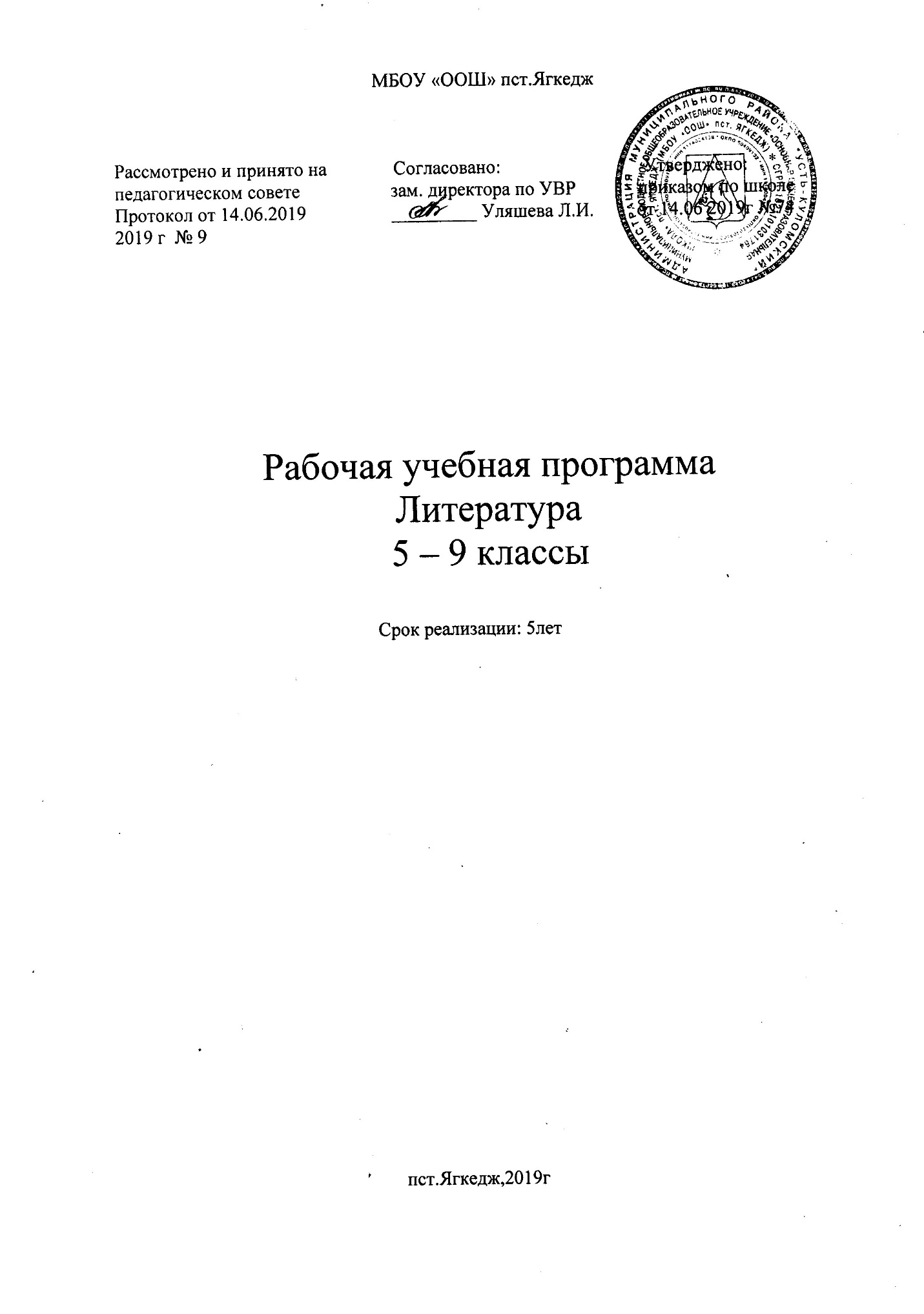 Личностные результаты:воспитание российской гражданской идентичности: патриотизма, любви и уважения к Отечеству, чувства гордости за свою Родину, прошлое и настоящее многонационального народа России; осознание своей этнической принадлежности, знание истории, языка, культуры своего народа, своего края, основ культурного наследия народов России и человечества; усвоение гуманистических, демократических и традиционных ценностей многонационального российского общества; воспитание чувства ответственности и долга перед Родиной;формирование ответственного отношения к учению, готовности и способности обучающихся к саморазвитию и самообразованию на основе мотивации к обучению и познанию, осознанному выбору и построению дальнейшей индивидуальной траектории образования на базе ориентировки в мире профессий и профессиональных предпочтений, с учётом устойчивых познавательных интересов;формирование целостного мировоззрения, соответствующего современному уровню развития науки и общественной практики, учитывающего социальное, культурное, языковое, духовное многообразие современного мира;формирование осознанного, уважительного и доброжелательного отношения к другому человеку, его мнению, мировоззрению, культуре, языку, вере, гражданской позиции, к истории, культуре, религии, традициям, языкам, ценностям народов России и народов мира; готовности и способности вести диалог с другими людьми и достигать в нём взаимопонимания;освоение социальных норм, правил поведения, ролей и форм социальной жизни в группах и сообществах, включая взрослые и социальные сообщества; участие в школьном самоуправлении и общественной жизни в пределах возрастных компетенций с учётом региональных, этнокультурных, социальных и экономических особенностей;развитие морального сознания и компетентности в решении моральных проблем на основе личностного выбора, формирование нравственных чувств и нравственного поведения, осознанного и ответственного отношения к собственным поступкам;формирование коммуникативной компетентности в общении и сотрудничестве со сверстниками, старшими и младшими в процессе образовательной, общественно полезной, учебно-исследовательской, творческой и других видов деятельности;формирование основ экологической культуры на основе признания ценности жизни во всех её проявлениях и необходимости ответственного, бережного отношения к окружающей среде;осознание значения семьи в жизни человека и общества, принятие ценности семейной жизни, уважительное и заботливое отношение к членам своей семьи;развитие эстетического сознания через освоение художественного наследия народов России и мира, творческой деятельности эстетического характера.Метапредметные результаты изучения литературы в основной школе:умение самостоятельно определять цели своего обучения, ставить и формулировать для себя новые задачи в учёбе и познавательной деятельности, развивать мотивы и интересы своей познавательной деятельности;умение самостоятельно планировать пути достижения целей, в том числе альтернативные, осознанно выбирать наиболее эффективные способы решения учебных и познавательных задач;умение соотносить свои действия с планируемыми результатами, осуществлять контроль своей деятельности в процессе достижения результата, определять способы действий в рамках предложенных условий и требований, корректировать свои действия в соответствии с изменяющейся ситуацией;умение оценивать правильность выполнения учебной задачи, собственные возможности её решения;владение основами самоконтроля, самооценки, принятия решений и осуществления осознанного выбора в учебной и познавательной деятельности;умение определять понятия, создавать обобщения, устанавливать аналогии, классифицировать, самостоятельно выбирать основания и критерии для классификации, устанавливать причинно-следственные связи, строить логическое рассуждение, умозаключение (индуктивное, дедуктивное и по аналогии) и делать выводы;умение создавать, применять и преобразовывать знаки и символы, модели и схемы для решения учебных и познавательных задач;смысловое чтение;умение организовывать учебное сотрудничество и совместную деятельность с учителем и сверстниками; работать индивидуально и в группе: находить общее решение и разрешать конфликты на основе согласования позиций и учёта интересов; формулировать, аргументировать и отстаивать своё мнение;умение осознанно использовать речевые средства в соответствии с задачей коммуникации, для выражения своих чувств, мыслей и потребностей; планирования и регуляции своей деятельности; владение устной и письменной речью; монологической контекстной речью;формирование и развитие компетентности в области использования информационно-коммуникационных технологий.Предметные результаты выпускников основной школы по литературе выражаются в следующем:понимание ключевых проблем изученных произведений русского фольклора и фольклора других народов, древнерусской литературы, литературы XVIII века, русских писателей XIX-XX веков, литературы народов России и зарубежной литературы;понимание связи литературных произведений с эпохой их написания, выявление заложенных в них вневременных, непреходящих нравственных ценностей и их современного звучания;умение анализировать литературное произведение: определять его принадлежность к одному из литературных родов и жанров; понимать и формулировать тему, идею, нравственный пафос литературного произведения; характеризовать его героев, сопоставлять героев одного или нескольких произведений;определение в произведении элементов сюжета, композиции, изобразительно-выразительных средств языка, понимание их роли в раскрытии идейно-художественного содержания произведения (элементы филологического анализа); владение элементарной литературоведческой терминологией при анализе литературного произведения;приобщение к духовно-нравственным ценностям русской литературы и культуры, сопоставление их с духовно-нравственными ценностями других народов;формулирование собственного отношения к произведениям литературы, их оценка;собственная интерпретация (в отдельных случаях) изученных литературных произведений;понимание авторской позиции и своё отношение к ней; восприятие на слух литературных произведений разных жанров, осмысленное чтение и адекватное восприятие; умение пересказывать прозаические произведения или их отрывки с использованием образных средств русского языка и цитат из текста, отвечать на вопросы по прослушанному или прочитанному тексту, создавать устные монологические высказывания разного типа, вести диалог;написание изложений и сочинений на темы, связанные с тематикой, проблематикой изученных произведений; классные и домашние творческие работы; рефераты на литературные и общекультурные темы;понимание образной природы литературы как явления словесного искусства; эстетическое восприятие произведений литературы; формирование эстетического вкуса;понимание русского слова в его эстетической функции, роли изобразительно-выразительных языковых средств в создании художественных образов литературных произведений.Содержание учебного предмета «Литература»                                                                5 класс                                                          ВВЕДЕНИЕ Писатели о роли книги в жизни человека и общества. Книга как духовное завещание одно-го поколения другому. Структурные элементы книги (обложка, титул, форзац, сноски, ог-лавление); создатели книги (автор, художник, редактор, корректор, наборщик и др.). Учеб-ник литературы и работа с ним.                                        УСТНОЕ НАРОДНОЕ ТВОРЧЕСТВО Фольклор — коллективное устное народное творчество. Преображение действительности в духе народных идеалов. Вариативная природа фольклора. Исполнители фольклорных произведений. Коллективное и индивидуальное в фольклоре.Малые жанры фольклора. Детский фольклор (колыбельные песни, пестушки, приговорки, скороговорки, загадки — повторение).Теория литературы. Фольклор. Устное народное творчество (развитие представлений).Русские народные сказкиСказки как вид народной прозы. Сказки о животных, волшебные, бытовые (анекдотичес-кие, новеллистические). Нравенное и эстетическое содержание сказок. Сказители. Собира-тели сказок.«Царевна-лягушка». Народная мораль в характере и поступках героев. Образ невесты-волшебницы. «Величественная простота, презрение к позе, мягкая гордость собою, недю- жинный ум и глубокое, полное неиссякаемой любви сердце, с покойная готовность жерт-вовать собою ради торжества своей мечты — вот духовные данные Василисы Премудрой» (М Горький). Иван-царевич — победитель житейских невзгод. Животные-помощники. Особая роль чудесных противников — Бабы-яги, Кощея Бессмертного. Светлый и тёмный мир волшебной сказки. Народная мораль в сказке: добро торжествует, зло наказывается. Поэтика волшебной сказки. Связь сказочных формул с древними мифами. Изобразитель-ный характер формул волшебной сказки. Фантастика в волшебной сказке.«Иван — крестьянский сын и чудо-юдо». Волшебная богатырская сказка героического содержания. Тема мирного  труда и защиты родной земли. Иван — крестьянский сын как выразитель основной мысли сказки. Нравственное превосходство главного героя. Герои сказки в оценке автора-народа. Особенности сюжета.Журавль и цапля», «Солдатская шинель» — народные представления о справедливости, добре и зле в сказках о животных и бытовых сказках.Теория литературы. Сказка как повествовательный клир фольклора. Виды сказок (за-крепление представлений). Постоянные эпитеты. Гипербола (начальное представление). Сказочные формулы. Вариативность народных сказок (начальные представления). Сравнение.                                      ИЗ ДРЕВНЕРУССКОЙ ЛИТЕРАТУРЫ Начало письменности у восточных славян и возникновение древнерусской литературы. Культурные и литературные связи Руси с Византией. Древнехристианская книжность на Руси (обзор).«Повесть временных лет» как литературный памятник. «Подвиг отрока-киевлянина и хитрость воеводы Претича». Отзвуки фольклора в летописи. Герои старинных «Повес-тей...» и их подвиги во имя мира на родной земле.Теория литературы. Летопись (начальные представления).                                           ИЗ ЛИТЕРАТУРЫ XVIII ВЕКА Михаил Васильевич Ломоносов. Краткий рассказ о жизни писателя (детство и годы уче-ния, начало литературной деятельности). Ломоносов — учёный, поэт, художник, гражда-нин.«Случились вместе два астронома в пиру...» — научные истины в поэтической форме. Юмор стихотворения.Теория литературы. Роды литературы: эпос, лирика, драма. Жанры литературы (на-чальные представления).                                 ИЗ РУССКОЙ ЛИТЕРАТУРЫ XIX ВЕКА Русские басниЖанр басни. Истоки басенного жанра (Эзоп, Лафонтен, русские баснописцы XVIII века: А. П. Сумароков, И. И. Дмитриев) (обзор).Иван Андреевич Крылов. Краткий рассказ о баснописце (детство, начало литературной деятельности).«Ворона и Лисица», «Волк и Ягнёнок», «Свинья подДубом» (на выбор). Осмеяние пороков — грубой силы, жадности, неблагодарности, хит-рости и т. д. «Волк на псарне» — отражение исторических событий в басне; патриотичес-кая позиция автора.Аллегория как форма иносказания и средство раскрытия определённых свойств человека. Поучительный характер басен. Своеобразие языка басен И. А. Крылова.Теория литературы. Басня (развитие представлений), аллегория (начальные пред-ставления). Понятие об эзоповом языке.Василий Андреевич Жуковский. Краткий рассказ о поэте (детство и начало творчества, Жуковский-сказочник).«Спящая царевна». Сходные и различные черты сказки Жуковского и народной сказки. Особенности сюжета. Различие героев литературной и фольклорной сказки.«Кубок». Благородство и жестокость. Герои баллады. Теория литературы. Баллада (начальные представления). Александр Сергеевич Пушкин. Краткий рассказ о жизни поэта (детство, годы учения).Стихотворение «Няне» — поэтизация образа няни; мотив одиночества и грусти, скраши-ваемые любовью няни, её сказками и песнями.«У лукоморья дуб зелёный...». Пролог к поэме «Руслан и Людмила» — собирательная картина сюжетов, образов и событий народных сказок, мотивы и сюжеты пушкинского произведения.«Сказка о мёртвой царевне и о семи богатырях» ее истоки (сопоставление с русскими народными сказками, сказкой Жуковского «Спящая царевна», со сказками братьев Гримм; «бродячие сюжеты»). Противостояние добрых и злых сил в сказке. Царица и ца-ревна, мачеха и падчерица. Помощники царевны. Елисей и богатыри. Соколко. Сходство и различие литературной пушкинской сказки и сказки народной. Народная мораль, нрав-ственность — красота внешняя и внутренняя, победа добра над злом, гармоничность по-ложительных героев. Поэтичность, музыкальность пушкинской сказки.Теория литературы. Лирическое послание (начальные представления). Пролог (на-чальные представления).Русская литературная сказка XIX века Антоний Погорельский. «Чёрная курица, или Подземные жители». Сказочно-услов-ное, фантастическое и достоверно-реальное в литературной сказке. Нравоучительное содержание и причудливый сюжет произведения.Пётр Павлович Ершов. «Конёк-Горбунок». (Для внеклассного чтения.) Соединение ска-зочно-фантастических ситуаций, художественного вымысла с реалистической правди-востью, с верным изображением картин народного быта, породный юмор, красочность и яркость языка.Всеволод Михайлович Гаршин. «Attalea Princeps». Героическое и обыденное в сказке. Трагический финал и жизнеутверждающий пафос произведения,Теория литературы. Литературная сказка (начальные представления). Стихотворная и прозаическая речь. Ритм, рифма, способы рифмовки. «Бродячие сюжеты» сказок разных народов.Михаил Юрьевич Лермонтов. Краткий рассказ о поэте (детство и начало литературной деятельности, интерес к истории России).«Бородино» — отклик на 25-летнюю годовщину Бородинского сражения (1837). Истори-ческая основа стихотворения. Нос произведение исторического события устами рядового участника сражения. Мастерство Лермонтова в создании батальных сцен. Сочетание раз-говорных интонаций с высоким патриотическим пафосом стихотворения.Теория литературы. Сравнение, гипербола, эпитет (развитие представлений), мета-фора, звукопись, аллитерация (начальные представления).Николай Васильевич Гоголь. Краткий рассказ о писателе (детство, годы учения, начало литературной деятельности).«Заколдованное место» — повесть из книги «Вечера на хуторе близ Диканьки». Поэтиза-ция народной жизни, народных преданий, сочетание светлого и мрачного, комического и лирического, реального и фантастического.«Ночь перед Рождеством». (Для внеклассного чтения.) Поэтические картины народной жизни (праздники, обряды, гулянья). Герои повести. Фольклорные мотивы в создании об- разов героев. Изображение конфликта тёмных и светлых сил.Теория литературы. Фантастика (развитие представлений). Юмор (развитие пред-ставлений).Николай Алексеевич Некрасов. Краткий рассказ о поэте (детство и начало литературной деятельности).	Стихотворение «Крестьянские дети». Картины вольной жизни крестьянских детей, их забавы, приобщение к труду взрослых. Мир детства — короткая пора в жизни крестьяни-на. Речевая характеристика персонажей.«Есть женщины в русских селеньях...» (отрывок из поэмы «Мороз, Красный нос»). Поэ-тический образ русской; женщины.«На Волге». Картины природы. Раздумья поэта о судьбе народа. Вера в потенциальные силы народа, лучшую его судьбу. (Для внеклассного чтения.)Теория литературы. Эпитет (развитие представлений).Иван Сергеевич Тургенев. Краткий рассказ о писателе (детство и начало литературной деятельности).«Муму». Реальная основа повести. Повествование о жизни в эпоху крепостного права. Ду-ховные и нравственные качества Герасима: сила, достоинство, сострадание к окружаю-щим, великодушие, трудолюбие. Немота главного героя — символ немого протеста кре-постного человека.Теория литературы. Портрет, пейзаж (развитие представлений). Литературный герой (развитие представлений).Афанасий Афанасьевич Фет. Краткий рассказ о поэте.Стихотворение «Весенний дождь» — радостная, яркая, полная движения картина весен-ней природы. Краски, звуки, запахи как воплощение красоты жизни.Лев Николаевич Толстой. Краткий рассказ о писателе (детство, начало литературной де-ятельности).«Кавказский пленник». Бессмысленность и жестокость национальной вражды. Жилин и Костылин — два разных характера, две разные судьбы, Жилин и Дина. Душевная бли-зость людей из враждующих лагерей. Утверждение гуманистических идеалов.Теория литературы. Сравнение (развитие понятия). Сюжет (начальное представле-ние).Антон Павлович Чехов. Краткий рассказ о писателе (детство и начало литературной де-ятельности).«Хирургия» — осмеяние глупости и невежества героев рассказа. Юмор ситуации. Речь персонажей как средство их характеристики.Теория литературы. Юмор (развитие представлении). Речевая характеристика персо-нажей (начальные представления). Речь героев как средство создания комической ситуа-ции.                               Поэты XIX века о Родине и родной природе (обзор)Ф. И. Тютчев. «Зима недаром злится...», «Как весел грохот летних бурь...», «Есть в осени первоначальной...», II. Плещеев. «Весна» (отрывок); И. С. Никитин. «Утро», «Зимняя ночь в деревне» (отрывок); А. Н. Майков «Ласточки», И. 3. Суриков. «Зима» (отрывок), И. Кольцов. «В степи». Выразительное чтение наизусть стихотворений (по выбору учителя и учащихся).Теория литературы. Стихотворный ритм как средство передачи эмоционального сос-тояния, настроения.                                                  ИЗ ЛИТЕРАТУРЫ XX ВЕКА Иван Алексеевич Бунин. Краткий рассказ о писателе (детство и начало литературной де-ятельности).«Косцы». Восприятие прекрасного. Эстетическое и этическое к рассказе. Кровное родство героев с бескрайними просторами Русской земли, душевным складом песен и сказок, свя-занных между собой видимыми и тайными силами. Рассказ «Косцы» как поэтическое вос-поминание о Родине. Рассказ «Подснежник». (Для внеклассного чтения.) Тема истори-ческого прошлого России. Праздники и будни в жизни главного героя.Владимир Галактионович Короленко. Краткий рассказ и писателе (детство и начало ли-тературной деятельности).«В дурном обществе». Жизнь детей из богатой и бедной семей. Их общение. Доброта и сострадание героев повести. Образ серого, сонного города. Равнодушие окружающих лю-ди к беднякам. Вася, Валек, Маруся, Тыбурций. Отец и сын. Размышления героев. «Дур-ное общество» и «дурные дела». И взаимопонимание — основа отношений в семье.Теория литературы. Портрет (развитие представлении). Композиция литературного произведения (начальные понятия).Сергей Александрович Есенин. Краткий рассказ о поэте (детство, юность, начало твор-ческого пути).Стихотворения «Я покинул родимый дом...» и «Низкий дом с голубыми ставнями...» — поэтизация картин малой родины как исток художественного образа России. Особенности поэтического языка С. А. Есенина.                                           Русская литературная сказка XX века (обзор)Павел Петрович Бажов. Краткий рассказ о писателе (детство и начало литературной дея-тельности).«Медной горы Хозяйка». Реальность и фантастика в сказе. Честность, добросовестность, трудолюбие и талант главного героя. Стремление к совершенному мастерству. Тайны мас-терства. Своеобразие языка, интонации сказа.Теория литературы. Сказ как жанр литературы (начальные представления). Сказ и сказка (общее и различное). Константин Георгиевич Паустовский. Краткий рассказ о писателе. «Тёплый хлеб», «За-ячьи лапы». Доброта и сострадание, реальное и фантастическое в сказках Паустовского.Самуил Яковлевич Маршак. Краткий рассказ о писателе. Сказки С. Я. Маршака.«Двенадцать месяцев» — пьеса-сказка. Положительные и отрицательные герои. Победа добра над злом — традиция русских народных сказок. Художественные особенности пье- сы-сказки.Теория литературы. Развитие жанра литературной сказки в XX веке. Драма как род литературы (начальные представления). Пьеса-сказка.Андрей Платонович Платонов. Краткий рассказ о писателе (детство, начало литератур-ной деятельности).«Никита». Быль и фантастика. Главный герой рассказа, единство героя с природой, оду-хотворение природы в его воображении жизнь как борьба добра и зла, смена радости и грусти, страдания и счастья. Оптимистическое восприятие окружающего мира.Теория литературы. Фантастика в литературном произведении (развитие представле-ний).Виктор Петрович Астафьев. Краткий рассказ о писателе (детство, начало литературной деятельности).«Васюткино озеро». Бесстрашие, терпение, любовь к природе и её понимание, находчи-вость в экстремальных обстоятельствах. Поведение героя в лесу. Основные черты харак-тера героя. «Открытие» Васюткой нового озера. Становление характера юного героя через испытания, преодоление сложных  жизненных ситуаций.Теория литературы. Автобиографичность литературного произведения (начальные представления)                                                «Ради жизни на Земле...» Стихотворные произведения о войне. Патриотические подвиги в годы Великой Отечест-венной войны.К. М. Симонов. «Майор привёз мальчишку на лафете…»,  А. Т. Твардовский. «Рас-сказ танкиста».Война и дети — обострённо трагическая и героическая теми произведений о Великой Отечественной войне.                                  Произведения о Родине, родной природе И. Бунин. «Помню — долгий зимний вечер...», А. Прокофьев. «Алёнушка»; Д. Кедрин. «Алёнушка»; Н. Рубцов. «Родная деревня»; Дон-Аминадо. «Города и годы».Стихотворные лирические произведения о Родине, родной природе как выражение поэти-ческого восприятия окружающего мира и осмысление собственного мироощущения, на-строения. Конкретные пейзажные зарисовки и обобщённый образ России. Сближение об-разов волшебных сказок и русской природы в лирических стихотворениях.                                                       Писатели улыбаются Саша Чёрный. «Кавказский пленник», «Игорь-Робинзон». Образы и сюжеты литератур-ной классики как темы произведений для детей.Теория литературы. Юмор (развитие понятия).                                          ИЗ ЗАРУБЕЖНОЙ ЛИТЕРАТУРЫ Роберт Льюис Стивенсон. Краткий рассказ о писателе. «Вересковый мёд». Подвиг героя во имя сохранения традиций предков.Теория литературы. Баллада (развитие представлений). Даниель Дефо. Краткий рассказ о писателе. «Робинзон Крузо». Жизнь и необычайные приключения Робинзона Крузо, характер героя (смелость, мужество, находчивость, несги-баемость перед жизненными обстоятельствами). Гимн неисчерпаемым возможностям че-ловека. Робинзонада м литературе и киноискусстве.Ханс Христиан Андерсен. Краткий рассказ о писателе. «Снежная королева». Символи-ческий смысл фантастических образов и художественных деталей в сказке Андерсена. Кай и Герда. Мужественное сердце Герды. Поиски Кая. Помощники Герды (цветы, ворон, олень, Маленькая разбойница и дp.). Снежная королева и Герда — противопоставление красоты внутренней и внешней. Победа добра, любви и дружбы.Теория литературы. Художественная деталь (начальные представления).Жорж Санд. «О чём говорят цветы». Спор героев о прекрасном. Речевая характеристика персонажей.Теория литературы. Аллегория (иносказание) в повествовательной литературе.Марк Твен. Краткий рассказ о писателе.«Приключения Тома Сойера». Том и Гек. Дружба мальчиков. Игры, забавы, находчи-вость, предприимчивость. Черты характера Тома, раскрывшиеся в отношениях с друзья-ми. Том и Бекки, их дружба. Внутренний мир героев М. Твена. Причудливое сочетание реальных жизненных проблем и игровых приключенческих ситуаций. Изобретательность в играх — умение сделать окружающий мир интересным.Джек Лондон. Краткий рассказ о писателе. «Сказание о Кише» — сказание о взрослении подростка, вынужденного добывать пищу, заботиться о старших. Уважение взрослых. Ха-рактер мальчика — смелость, мужество, изобретательность, смекалка, чувство собствен-ного достоинства — опора в труднейших жизненных обстоятельствах. Мастерство писа-теля в поэтическом изображении жизни северного народа.                                                                      6 КЛАСС                                                                    ВВЕДЕНИЕ Художественное произведение. Содержание и форма. Автор и герой. Отношение автора к герою. Способы выражения авторской позиции.                                               УСТНОЕ НАРОДНОЕ ТВОРЧЕСТВО Обрядовый фольклор. Произведения календарного обрядового фольклора: колядки, вес-нянки, масленичные, летние и осенние обрядовые песни. Эстетическое значение календарного обрядового фольклора.Пословицы и поговорки. Загадки — малые жанры устного народного творчества. Народ-ная мудрость. Краткость и простота, меткость и выразительность. Многообразие тем. Пря-мой и переносный смысл пословиц и поговорок. Афористичность загадок.Теория литературы. Обрядовый фольклор (начальные представления). Малые жанры фольклора: пословицы и поговорки, загадки.                                         ИЗ ДРЕВНЕРУССКОЙ ЛИТЕРАТУРЫ «Повесть временных лет», «Сказание о белгородском киселе».Русская летопись. Отражение исторических событий и вымысел, отражение народных идеалов (патриотизма, ума, находчивости).Теория литературы. Летопись (развитие представлений).                                               ИЗ ЛИТЕРАТУРЫ XVIII ВЕКА Русские басниИван Иванович Дмитриев. Рассказ о баснописце. «Муха». Противопоставление труда и безделья. Присвоение чужих заслуг. Смех над ленью и хвастовством.Особенности литературного языка XVIII столетия.Теория литературы. Мораль в басне, аллегория, иносказание (развитие понятий).                             Иван Андреевич Крылов. Краткий рассказ о писателе- баснописце. Самообразование поэта. Басни «Листы и Корни», «Ларчик», «Осёл и Соловей». Крылов о равном участии власти и народа в достижении общественного блага. Басня «Ларчик» - пример критики мнимого «механики мудреца» и неумелого хвастуна. Басня «Осёл и Соловей» - комичес-кое изображение невежественного судьи, глухого к произведениям истинного искусства.Теория литературы. Басня. Аллегория. Мораль (развитие представлений).ИЗ РУССКОЙ ЛИТЕРАТУРЫ XIX ВЕКА Александр Сергеевич Пушкин. Краткий рассказ о поэте. Лицейские годы.«Узник». Вольнолюбивые устремления поэта. Народно-поэтический колорит стихотворе-ния. «Зимнее утро». Мотивы единства красоты человека и красоты природы, красоты жизни. Радостное восприятие окружающей природы. Роль антитезы в композиции произ-ведения. Интонация как средство выражения поэтической идеи. «И. И. Пущину». Светлое чувство дружбы — помощь в суровых испытаниях. Художественные особенности стихот-ворного послания. «Зимняя дога». Приметы зимнего пейзажа (волнистые туманы, луна, зимняя дорога, тройка, колокольчик однозвучный, песня ямщика), навевающие грусть. Ожидание домашнего уюта, тепла, нежности любимой подруги. Тема жизненного пути.«Повести покойного Ивана Петровича Белкина». Книги (цикл) повестей. Повество-вание от лица вымышленного автора как художественный приём.Барышня-крестьянка». Сюжет и герои повести. Приём гипотезы в сюжетной организа-ции повести. Пародирование романтических тем и мотивов. Лицо и маска. Роль случая и композиции повести. (Для внеклассного чтения.)«Дубровский». Изображение русского барства. Дубровского старший и Троекуров. Про-тест Владимира Дубровского прогни беззакония и несправедливости. Бунт крестьян. Осуждение произвола и деспотизма, защита чести, независимости личности. Романтичес-кая история любви Владимира и Маши. Авторское отношение к героям.Теория литературы. Эпитет, метафора, композиция (развитие понятий). Стихотвор-ное послание (начальные представления).Михаил Юрьевич Лермонтов. Краткий рассказ о поэте. Ученические годы поэта.«Тучи». Чувство одиночества и тоски, любовь поэта-изгнанника к оставляемой им Родине. Приём сравнения как основа построения стихотворения. Особенности интонации.«Листок», «На севере диком...», «Утёс», «Три пальмы». Тема красоты, гармонии чело-века с миром. Особенности выражения темы одиночества в лирике Лермонтова.Теория литературы. Антитеза. Двусложные (ямб, хорей) и трёхсложные (дактиль, ам-фибрахий, анапест) размеры стиха (начальные представления). Поэтическая интонация (начальные представления).Иван Сергеевич Тургенев. Краткий рассказ о писателе.«Бежин луг». Сочувственное отношение к крестьянским детям. Портреты и рассказы мальчиков, их духовный мир. Пытливость, любознательность, впечатлительность. Роль картин природы в рассказе.Теория литературы. Пейзаж. Портретная характеристика персонажей (развитие пред-ставлений).Фёдор Иванович Тютчев. Рассказ о поэте.Стихотворения «Листья», «Неохотно и несмело...». Передача сложных, переходных сос-тояний природы, запечатлевающих противоречивые чувства в душе поэта. Сочетание кос-мического масштаба и конкретных деталей в изображении природы. «Листья» — символ краткой, но яркой жизни.«С поляны коршун поднялся...». Противопоставление судеб человека и коршуна: свобод-ный полёт коршуна и земная обречённость человека.Афанасий Афанасьевич Фет. Рассказ о поэте. Стихотворения «Ель рукавом мне тро-пинку завесила...», «Ещё майская ночь», «Учись у них — у дуба, У берёзы...». Жизнеут-верждающее начало в лирике Фета. Природа как воплощение прекрасного. Эстетизация конкретной детали. Чувственный характер лирики и её утончённый психологизм. Мимо-лётное и неуловимое как черты изображения природы. Переплетение и взаимодействие тем природы и любви. Природа как естественный мир истинной красоты, служащий про-образом для искусства. Гармоничность и музыкальность поэтической речи Фета. Краски и звуки в пейзажной лирике.Теория литературы. Пейзажная лирика (развитие понятия). Звукопись в поэзии (раз-витие представлений).Николай Алексеевич Некрасов. Краткий рассказ о жизни поэта.«Железная дорога». Картины подневольного труда. Народ — созидатель духовных и ма-териальных ценностей. Мечта поэта о «прекрасной поре» в жизни народа. Своеобразие композиции стихотворения. Роль пейзажа. Значение эпиграфа. Сочетание реальных и фан-тастических картин. Диалог- спор. Значение риторических вопросов в стихотворении.Теория литературы. Стихотворные размеры (закреплениe понятия). Диалог. Строфа (начальные представления).Николай Семёнович Лесков. Краткий рассказ о писателе.«Левша». Гордость писателя за народ, его трудолюбие, талантливость, патриотизм. Осо-бенности языка произведения. Комический эффект, создаваемый игрой слов, народной этимологией. Сказовая форма повествования.Теория литературы. Сказ как форма повествования тачальные представления). Иро-ния (начальные представления).Антон Павлович Чехов. Краткий рассказ о писателе.«Толстый и тонкий». Речь героев как источник юмора. Юмористическая ситуация. Разо-блачение лицемерия. Роль художественной детали.Теория литературы. Комическое. Юмор. Комическая ситуация (развитие понятий).                      Родная природа в стихотворениях русских поэтов XIX века И. Полонский. «По горам две хмурых тучи...», «Посмотри, какая мгла...»; Е. Баратын-ский. «Весна, весна! Как воздух чист...», «Чудный град...», А. Толстой. «Где гнутся над омутом лозы...».Выражение переживаний и мироощущения в стихотворениях о родной природе. Худо-жественные средства, передающие различные состояния в пейзажной лирике.Теория литературы. Лирика как род литературы. Пейзажная лирика как жанр (разви-тие представлений).                                     ИЗ РУССКОЙ ЛИТЕРАТУРЫ XX ВЕКА Александр Иванович Куприн. Рассказ «Чудесный доктор». Реальная основа и содержа-ние рассказа. Образ главного кроя. Тема служения людям.Теория литературы. Рождественский рассказ (начальные представления).Андрей Платонович Платонов. Краткий рассказ о писателе.«Неизвестный цветок». Прекрасное вокруг нас. «Ни на кою не похожие» герои А. Пла-тонова.Теория литературы. Символическое содержание пейзажных образов (начальные представления).Александр Степанович Грин. Краткий рассказ о писателе. «Алые паруса». Жестокая ре-альность и романтическая мечта в повести. Душевная чистота главных героев. Отношение автора к героям.                                      Произведения о Великой Отечественной войне К. М. Симонов. «Ты помнишь, Алёша, дороги Смоленщины...», Д. С. Самойлов. «Соро-ковые». Стихотворения, рассказывающие о солдатских буднях, пробуждающие чувство скорбной памяти о павших на полях сражений и обостряющие чувство любви к Родине, ответственности за неё в годы жестоких испытаний.Виктор Петрович Астафьев. Краткий рассказ о писателе детство, юность, начало твор-ческого пути). «Конь с розовой гривой». Изображение быта и жизни сибирской деревни в предвоенные годы. Нравственные проблемы рассказа — честность, доброта, понятие дол-га. Юмор в рассказе. Яркость и самобытность героев (Санька Левонтьев, бабушка Катери-на Петровна), особенности использования народной речи.Теория литературы. Речевая характеристика героя (развитие представлений). Ге-рой-повествователь (начальные представления).Валентин Григорьевич Распутин. Краткий рассказ о писателе (детство, юность, начало творческого пути). «Уроки французского». Отражение в повести трудностей военного времени. Жажда знаний, нравственная стойкость, чувство собственного достоинства, свойственные юному герою. Душевная щедрость учительницы, её роль в жизни мальчика. Нравственная проблематика произведения.Теория литературы. Рассказ, сюжет (развитие понятий). Герой-повествователь (раз-витие понятия).Николай Михайлович Рубцов. Краткий рассказ о поэте. «Звезда полей», «Листья осен-ние», «В горнице». Тема Родины в поэзии Рубцова. Человек и природа в «тихой» лирике Рубцова. Отличительные черты характера лирического героя.                                                        Писатели улыбаются Насилий Макарович Шукшин. Слово о писателе. Рассказы «Чудик» и «Критики». Осо-бенности шукшинских героев-«чудиков», правдоискателей, праведников. Человеческая открытость миру как синоним незащищенности. Образ «странного» героя в литературе. Фазиль Искандер. Краткий рассказ о писателе. «Тринадцатый подвиг Геракла». Влия-ние учителя на формирование детского характера. Чувство юмора как одно из ценных ка-честв человека.Родная природа в русской поэзии XX века А. Блок. «Летний вечер», «О, как безумно за окном...»; С. Есенин. «Мелколесье. Степь и дали...», «Пороша»; А. Ахматова. «Перед весной бывают дни такие...». Чувство ра-дости и печали, любви к родной природе и Родине в стихотворных произведениях поэтов XX века. Связь ритмики и мелодики стиха с эмоциональным состоянием, выраженным в стихотворении. Поэтизация родной природы.Теория литературы. Лирический герой (развитие представлений).                                          ИЗ ЛИТЕРАТУРЫ НАРОДОВ РОССИИ Габдулла Тукай. Слово о татарском поэте. Стихотворения «Родная деревня», «Книга». Любовь к своей малой родине и к своему родному краю, верность обычаям, своей семье, традициям своего народа. Книга в жизни человека. Книга — «отрада из отрад», «путевод-ная звезда», «бесстрашное сердце», «радостная душа».Кайсын Кулиев. Слово о балкарском поэте. «Когда на меня навалилась беда...», «Каким бы малым ни был мой народ...». Родина как источник сил для преодоления любых испы-тании и ударов судьбы. Основные поэтические образы, символизирующие Родину в сти-хотворении поэта. Тема бессмертия народа, нации до тех пор, пока живы его язык, поэзия, обычаи Поэт - вечный должник своего народа.Теория литературы. Общечеловеческое и национальное в литературе разных народ-ов.                                                ИЗ ЗАРУБЕЖНОЙ ЛИТЕРАТУРЫ                                                             Мифы народов мираМифы Древней Греции. Подвиги Геракла (в переложении Куна): «Скотный двор царя Авгия», «Яблоки Гесперид».Геродот. «Легенда об Арионе».Теория литературы. Миф. Отличие мифа от сказки.Гомер. Краткий рассказ о Гомере. «Илиада», «Одиссея» как эпические поэмы. Изображе-ние героев и героические подвиги в «Илиаде». Описание щита Ахиллеса: сцены войны и мирной жизни. Стихия Одиссея — борьба, преодоление препятствий, познание неизвест-ного. Храбрость, сметливость (хитроумие) Одиссея. Одиссей — мудрый правитель, любя-щий муж и отец. На острове циклопов. Полифем. «Одиссея» — песня о героических под-вигах, мужественных героях.Теория литературы. Понятие о героическом эпосе (начальные представления).                                                                  ПРОИЗВЕДЕНИЯ ЗАРУБЕЖНЫХ ПИСАТЕЛЕЙМигель де Сервантес Сааведра. Рассказ о писателе.Роман «Дон Кихот». Проблема ложных и истинных идеалов. Герой, создавший вообра-жаемый мир и живущий в нём. Пародия на рыцарские романы. Освобождение от искусст-венных ценностей и приобщение к истинно народному пониманию правды жизни. Мас-терство Сервантеса-романиста. Дон Кихот как «вечный» образ мировой литературы. (Для внеклассного чтения.)Теория литературы. «Вечные» образы в искусстве (начальные представления).Фридрих Шиллер. Рассказ о писателе.Баллада «Перчатка». Повествование о феодальных нравах. Любовь как благородство и своевольный, бесчеловечный каприз. Рыцарь — герой, отвергающий награду и защищающий личное достоинство и честь.Теория литературы. Рыцарская баллада (начальные представления).Проспер Мериме. Рассказ о писателе.Новелла «Маттео Фальконе». Изображение дикой природы. Превосходство естествен-ной, «простой» жизни и исторически сложившихся устоев над цивилизованной с её порочными нравами. Романтический сюжет и его реалистическое воплощение.Антуан де Сент-Экзюпери. Рассказ о писателе.«Маленький принц» как философская сказка и мудрая притча. Мечта о естественном от-ношении к вещам и людям. Чистота восприятия мира как величайшая ценность. Утверждение всечеловеческих истин. (Для внеклассного чтения.)Теория литературы. Притча (начальные представления).                                                                        7 КЛАСС                                                                         Введение Изображение человека как важнейшая идейно-нравственная проблема литературы. Взаи-мосвязь характеров и обстоятельств в художественном произведении. Труд писателя, его позиция, отношение к несовершенству мира и стремление к нравственному и эстетическо-му идеалу.                                          УСТНОЕ НАРОДНОЕ ТВОРЧЕСТВО Предания. Поэтическая автобиография народа. Устный рассказ об исторических событи-ях. «Воцарение Ивана Грозного». Пословицы и поговорки. Народная мудрость посло-виц и поговорок. Выражение в них духа народного языка.Теория литературы. Устная народная проза. Предания (начальные представления). Афористические жанры фольклора (развитие представлений).Былины. «Вольга и Микула Селянинович». Воплощение в былине нравственных свойств русского народа, прославление мирного труда. Микула - носитель лучших человеческих качеств (трудолюбие, мастерство, чувство собственного достоинства, доброта, щедрость, физическая сила).Киевский цикл былин. «Илья Муромец и Соловей-разбойник». Бескорыстное служение Родине и народу, мужество, справедливость, чувство собственного достоинства – основ-ные черты характера Ильи Муромца. (Изучается одна былина но выбору.) (Для внеклас-сного чтения.)Новгородский цикл былин. «Садко». Своеобразие былины. Поэтичность. Тематическое различие Киевского и Новгородского циклов былин. Своеобразие былинного стиха. Со-бирание былин. Собиратели. (Для самостоятельного чтения.)«Калевала» — карело-финский мифологический эпос. Изображение жизни народа, его национальных традиций, обычаев, трудовых будней и праздников. Кузнец Ильмаринен и ведьма Лоухи как представители светлого и тёмного миров к карело-финских эпических песен. (Для внеклассного чтения.)«Песнь о Роланде» (фрагменты). Французский средне- III-новый героический эпос. Исто-рическая основа сюжета песни о Роланде. Обобщённое общечеловеческое и национальное в эпосе народов мира. Роль гиперболы в создании образа героя.Теория литературы. Предание (развитие представления). Гипербола (развитие пред-ставлений). Былина. Руны. Мифологический эпос (начальные представления). Героичес-кий эпос (начальные представления). Общечеловеческое и национальное в искусстве (на-чальные представления).Сборники пословиц. Собиратели пословиц. Меткость и точность языка. Краткость и выра-зительность. Прямой и переносный смысл пословиц. Пословицы народов мира. Сходство  и различия пословиц разных стран мира на одну тему (эпитеты, сравнения, метафоры).Теория литературы. Героический эпос, афористические жанры фольклора. Послови-цы, поговорки (развитие представлений).                                        ИЗ ДРЕВНЕРУССКОЙ ЛИТЕРАТУРЫ «Поучение» Владимира Мономаха (отрывок), «Повесть о  Петре и Февронии Муром-ских». Нравственные заветы Древней Руси. Внимание к личности, гимн любви и верности. Народно-поэтические мотивы в повести.Теория литературы. Поучение (начальные представления). Житие (начальные пред-ставления).«Повесть временных лет». Отрывок «О пользе книг». Формирование традиции уважи-тельного отношения к книге.Теория литературы. Летопись (развитие представлений).                                   ИЗ РУССКОЙ ЛИТЕРАТУРЫ XVIII ВЕКА Михаил Васильевич Ломоносов. Краткий рассказ об учёном и поэте.«К статуе Петра Великого», «Ода на день восшествия на Всероссийский престол ея Величества государыни Императрицы Елисаветы Петровны 1747 года» (отрывок). Уверенность Ломоносова в будущем русской науки и её творцов. Патриотизм. Призыв к миру. Признание труда, деяний на благо Родины важнейшей чертой гражданина.Теория литературы. Ода (начальные представления).Гавриил Романович Державин. Краткий рассказ о поэте. «Река времён в своём стрем-леньи...», «На птичку...», «Признание». Размышления о смысле жизни, о судьбе. Утверждение необходимости свободы творчества.                                   ИЗ РУССКОЙ ЛИТЕРАТУРЫ XIX ВЕКА Александр Сергеевич Пушкин. Краткий рассказ о писателе.«Полтава» («Полтавский бой»), «Медный всадник» (вступление «На берегу пустынных волн...»), «Песнь о вещем Олеге». Интерес Пушкина к истории России. Мастерство в изо-бражении Полтавской битвы, прославление мужества и отваги русских солдат. Выраже-ние чувства любви к Родине. Сопоставление полководцев (Петра I и Карла XII). Автор-ское отношение к героям. Летописный источник «Песни о вещем Олеге». Особенности композиции. Своеобразие языка. Смысл сопоставления Олега и волхва. Художественное воспроизведение быта и нравов Древней Руси.Теория литературы. Баллада (развитие представлений).«Борис Годунов» (сцена в Чудовом монастыре). Образ летописца как образ древнерусско-го писателя. Монолог Пимена: размышления о труде летописца как о нравственном под-виге. Истина как цель летописного повествования и как завет будущим поколениям.«Станционный смотритель». Повествование от лица вымышленного героя как худо-жественный приём. Отношение рассказчика к героям повести и формы его выражения. Образ  рассказчика. Судьба Дуни и притча о блудном сыне. Изображение «маленького че-ловека», его положения в обществе. Пробуждение человеческого достоинства и чувства протеста. Историческое и гуманистическое в повести.Теория литературы. Повесть (развитие представлений).Михаил Юрьевич Лермонтов. Краткий рассказ о поэте.«Песня про царя Ивана Васильевича, молодого опричника и удалого купца Калашнико-ва». Поэма об историческом прошлом Руси. Картины быта XVI века, их значение для по-нимания характеров и идеи поэмы. Смысл столкновения Калашникова с Кирибеевичем и Иваном Грозным. Защита Калашниковым человеческого достоинства, его готовность сто-ять за правду до конца. Особенности сюжета поэмы. Авторское отношение к изображае-мому. Связь поэмы с произведениями устного народною творчества. Оценка героев с по-зиций народа. Образы гусляров. Язык и стих поэмы.«Когда волнуется желтеющая нива...», «Молитва», «Ангел».Стихотворение «Ангел» как воспоминание об идеальной гармонии, о «небесных» звуках, оставшихся в памяти души, переживание блаженства, полноты жизненных сил, связанное с красотой природы и её проявлений. «Молитва» («В минуту жизни трудную...») – готов-ность ринуться навстречу знакомым гармоничным звукам, символизирующим ожидаемое счастье на земле.Т е о р и я литературы. Фольклоризм литературы (развитие представлений).Николай Васильевич Гоголь. Краткий рассказ о писателе.Тарас Бульба». Прославление боевого товарищества, осуждение предательства. Героизм и самоотверженность Тараса и его товарищей-запорожцев в борьбе за освобождение народ-ной земли. Противопоставление Остапа Андрию, смысл этого противопоставления. Пат-риотический пафос повести. Особенности изображения людей и природы в повести.Теория литературы. Историческая и фольклорная основа произведения. Роды литера-туры: эпос (развитие понятия).Литературный герой (развитие понятия).Иван Сергеевич Тургенев. Краткий рассказ о писателе.«Бирюк». Изображение быта крестьян, авторское отношение к бесправным и обездолен--ным. Характер главного героя. Мастерство в изображении пейзажа. Художественные осо-бенности рассказа.Стихотворения в прозе. «Русский язык». Тургенев о богатстве и красоте русского языка. Родной язык как духовная опора человека. «Близнецы», «Два богача». Нравственность и человеческие взаимоотношения.Теория литературы. Стихотворения в прозе. Лирическая миниатюра (начальные представления).Николай Алексеевич Некрасов. Краткий рассказ о писателе.«Русские женщины» («Княгиня Трубецкая»), Историческая основа поэмы. Величие духа русских женщин, отправившихся вслед за осуждёнными мужьями в Сибирь. Художест-венные особенности исторических поэм Некрасова.«Размышления у парадного подъезда». Боль поэта за судьбу народа. Своеобразие некра-совской музы. (Для чтения и обсуждения.)Теория литературы. Поэма (развитие понятия). Трёхсложные размеры стиха (разви-тие понятия). Историческая поэма как разновидность лироэпического жанра (начальные представления).Алексей Константинович Толстой. Слово о поэте.Исторические баллады «Василий Шибанов» и «Князь Михайло Репнин». Воспроиз-веде-ние исторического колорита эпохи. Правда и вымысел. Тема древнерусского «рыцарства», противостоящего самовластию.Теория литературы. Историческая баллада (развитие представлений). Михаил Евграфович Салтыков-Щедрин. Краткий рассказ о писателе.«Повесть о том, как один мужик двух генералов прокормил». Нравственные пороки общества. Паразитизм генералов, трудолюбие и сметливость мужика. Осуждение покор-ности мужика. Сатира в «Повести...».Теория литературы. Гротеск (начальные представления). Ирония (развитие пред-ставлений).Лев Николаевич Толстой. Краткий рассказ о писателе (детство, юность, начало литера-турного творчества).«Детство». Главы из повести: «Классы», «Наталья Савишна», «Маман» и др. Взаимоотношения детей и взрослых. Проявления чувств героя, беспощадность к себе, ана-лиз собственных поступков.Теория литературы. Автобиографическое художественное произведение (развитие понятия). Герой-повествователь (развитие понятия).Антон Павлович Чехов. Краткий рассказ о писателе. «Хамелеон». Живая картина нра-вов. Осмеяние трусости и угодничества. Смысл названия рассказа. «Говорящие фамилии как средство юмористической характеристики.« Злоумышленник», «Размазня». Многогранность комического в рассказах А. П. Чехова. (Для чтения и обсуждения.)Теория литературы. Сатира и юмор как формы комического (развитие представле-ний).Стихотворения русских поэтов XIX века о родной природе. В. Жуковский. «Приход весны», И. Бунин. «Родина»,  К. Толстой. «Край ты мой, родимый край...», «Благо-вест». Поэтическое изображение родной природы и выражение авторского настроения, миросозерцания.                                        ИЗ РУССКОЙ ЛИТЕРАТУРЫ XX ВЕКА Иван Алексеевич Бунин. Краткий рассказ о писателе.«Цифры». Воспитание детей в семье. Герой рассказа: сложность взаимопонимания детей и взрослых.«Лапти». Душевное богатство простого крестьянина. (для внеклассного чтения.)Максим Горький. Краткий рассказ о писателе.«Детство». Автобиографический характер повести. Изображение «свинцовых мерзостей жизни». Дед Каширин. «Яркое, здоровое, творческое в русской жизни» (Алёша, бабушка, Цыганок, Хорошее Дело). Изображение быта и характеров. Игра и творческие силы наро-да.«Старуха Изергиль» («Легенда о Данко»).Теория литературы. Понятие о теме и идее произведения (развитие представлений). Портрет как средство характеристики героя (развитие представлений).Владимир Владимирович Маяковский. Краткий рассказ и писателе.«Необычайное приключение, бывшее с Владимиром Маяковским летом на даче». Мыс-ли автора о роли поэзии в жизни человека и общества. Своеобразие стихотворного ритма, словотворчество Маяковского.«Хорошее отношение к лошадям». Два взгляда на мир: безразличие, бессердечие меща-нина и гуманизм, доброта, сострадание лирического героя стихотворения.Теория литературы. Лирический герой (начальные представления). Обогащение знаний о ритме и рифме. Тоническое стихосложение (начальные представления).Леонид Николаевич Андреев. Краткий рассказ о писателе.«Кусака». Чувство сострадания к братьям нашим меньшим, бессердечие героев. Гуманис-тический пафос произведения.Андрей Платонович Платонов. Краткий рассказ о писателе,«Юшка». Главный герой произведения, его непохожесть на окружающих людей, душев-ная щедрость. Любовь и ненависть окружающих героя людей. Юшка — незаметный герой с большим сердцем. Осознание необходимости сострадания и уважения к человеку. Не-повторимость и ценность каждом человеческой личности. «В прекрасном и яростном мире» (для внеклассного чтения)Борис Леонидович Пастернак. Слово о поэте.«Июль», «Никого не будет в доме...». Картины природы, преображённые поэтическим зрением Пастернака. Сравнения и метафоры в художественном мире поэта.Теория литературы. Сравнение. Метафора (развитие представлений).                                                    На дорогах войны (обзор)Интервью с поэтом - участником Великой Отечественной войны. Героизм, патриотизм, самоотверженность, трудности и радости грозных лет войны в стихотворениях поэтов - участников войны: А. Ахматовой, К. Симонова, А. Твардовского, А. Суркова, Н. Тихонова и др. Ритмы и образы военной лирики.Теория литературы. Публицистика. Интервью как жанр публицистики (начальные представления).Фёдор Александрович Абрамов. Краткий рассказ о писателе.«О чём плачут лошади». Эстетические и нравственной экологические проблемы, подня-тые в рассказе.Теория литературы. Литературные традиции.Евгений Иванович Носов. Краткий рассказ о писателе.«Кукла» («Акимыч»), «Живое пламя». Сила внутренней, духовной красоты человека. Протест против равнодушия, без« духовности, безразличного отношения к окружающим людям, природе. Осознание огромной роли прекрасного в душе человека, в окружающей природе. Взаимосвязь природы и человека.Юрий Павлович Казаков. Краткий рассказ о писателе. «Тихое утро». Взаимоотношения детей, взаимопомощь, взаимовыручка. Особенности ха-рактера героев — сельского и городского мальчиков, понимание окружающей природы. Подвиг мальчика и радость от собственного доброго поступка.                                        «Тихая моя Родина» (обзор)Стихотворения о Родине, родной природе, собственном восприятии окружающего. В. Брюсов, Ф. Сологуб, С. Есенин, Н. Заболоцкий, Н. Рубцов). Человек и природа. Вы- ражение душевных настроений, состояний человека через описание картин природы. Об-щее и индивидуальное в восприятии родной природы русскими поэтами.Александр Трифонович Твардовский. Краткий рассказ о поэте.«Снега потемнеют синие...», «Июль — макушка лети...», «На дне моей жизни...». Размышления поэта о взаимосвязи человека и природы, о неразделимости судьбы челове-ка и народа.Теория литературы. Лирический герой (развитие понятия).Дмитрий Сергеевич Лихачёв. «Земля родная» (главы из книги). Духовное напутствие молодёжи.Теория литературы. Публицистика (развитие представлений). Мемуары как публи-цистический жанр (начальные представления).                          Писатели улыбаются, или Смех Михаила ЗощенкоМ.Зощенко. Слово о писателе.Рассказ «Беда». Смешное и грустное в рассказах писателя.                                     Песни на слова русских поэтов XX векаЛ. Вертинский. «Доченьки», И. Гофф. «Русское поле»; Б. Окуджава. «По Смоленской дороге...». Лирические размышления о жизни, быстро текущем времени. Светлая грусть переживаний.Теория литературы. Песня как синтетический жанр искусства (начальные представ-ления).Расул Гамзатов. Краткий рассказ об аварском поэте.«Опять за спиною родная земля...», «Я вновь пришёл сюда и сам не верю...» (из цикла «Восьмистишия»), «О моей Родине». Возвращение к истокам, основам жизни. Осмысле-ние зрелости собственного возраста, зрелости общества, дружеского pасположения к ок-ружающим людям разных национальностей. Особенности художественной образности аварского поэта.                                          ИЗ ЗАРУБЕЖНОЙ ЛИТЕРАТУРЫ Роберт Бёрнс. Особенности творчества.Честная бедность». Представления народа о справедливости и честности. Народно-поэ-тический характер произведения.Джордж Гордон Байрон. «Душа моя мрачна...». Ощупи мне трагического разлада героя с жизнью, с окружающим его обществом. Своеобразие романтической поэзии Байрона. Байрон и русская литература.Японские хокку (трёхстишия). Изображение жизни природы и жизни человека в их не-расторжимом единстве на фоне круговорота времён года. Поэтическая картина, нарисова-нная одним-двумя штрихами.Теория литературы. Особенности жанра хокку (хайку).Л. О. Генри. «Дары волхвов». Сила любви и преданности. Жертвенность во имя любви. Смешное и возвышенное в рассказе.Теория литературы. Рождественский рассказ (развитие представления).Рей Дуглас Брэдбери. «Каникулы». Фантастические рассказы Рея Брэдбери как выраже-ние стремления уберечь людей от зла и опасности на Земле. Мечта о чудесной победе доб-ра. Теория литературы. Фантастика в художественной литературе (развитие представле-ний).                                                                 8  КЛАСС                                                                  Введение Русская литература и история. Интерес русских писателей: к историческому прошлому своего народа. Историзм творчества классиков русской литературы.                                   УСТНОЕ НАРОДНОЕ ТВОРЧЕСТВО В мире русской народной песни (лирические, исторические песни). Отражение жизни народа в народной песне: «В тёмном лесе», «Уж ты ночка, ноченька тёмная...», «Вдоль по улице метелица метёт...», «Пугачёв в темнице», «Пугачёв казнён».Частушки как малый песенный жанр. Отражение различных сторон жизни народа в час-тушках. Разнообразие тематики частушек. Поэтика частушек.Предания как исторический жанр русской народной прозы. «О Пугачёве», «О покорении Сибири Ермаком...». Особенности содержания и формы народных преданий.Теория литературы. Народная песня, частушка (развитие представлений). Предание (развитие представлений).                                    ИЗ ДРЕВНЕРУССКОЙ ЛИТЕРАТУРЫ Из «Жития Александра Невского». Защита русских земель от нашествий и набегов вра-гов. Бранные подвиги Александра Невского и его духовный подвиг самопожертвования. Художественные особенности воинской повести и жития.  «Шемякин суд». Изображение действительных и вымышленных событий - главное нов-шество литературы XVII века. Новые литературные герои - крестьянские и купеческие сы-овья. Сатира на судебные порядки, комические ситуации с двумя плутами. «Шемякин суд» — «кривосуд» (Шемяка «посулы любил, потому так он и судил»). Особенности поэ-тики бытовой сатирической повести.Теория литературы. Летопись. Древнерусская воинская повесть (развитие представ-лений). Житие как жанр литературы (начальные представления). Сатирическая повесть как жанр древнерусской литературы (начальные представления).                                        ИЗ ЛИТЕРАТУРЫ XVIII ВЕКАДенис Иванович Фонвизин. Слово о писателе.«Недоросль» (сцены). Сатирическая направленность комедии. Проблема воспитания ис-тинного гражданина. Социальная и нравственная проблематика комедии. Проблемы вос-питания, образования гражданина. Говорящие фамилии и Имена. Речевые характеристики персонажей как средство сознания комической ситуации.Теория литературы. Понятие о классицизме. Основные правила классицизма в дра-матическом произведении.                                            ИЗ ЛИТЕРАТУРЫ XIX ВЕКА Иван Андреевич Крылов. Поэт и мудрец. Язвительный сатирик и баснописец. Краткий рассказ о писателе.«Обоз». Критика вмешательства императора Александра I в стратегию и тактику Кутузова в Отечественной войне 1812 года. Мораль басни. Осмеяние пороков: самонадеянности безответственности, зазнайства.Теория литературы. Басня. Мораль. Аллегория (развитие представлений).Кондратий Фёдорович Рылеев. Автор дум и сатир. Краткий рассказ о писателе. Оценка дум современниками.«Смерть Ермака». Историческая тема думы. Ермак Тимофеевич — главный герой думы, один из предводителей казаков. Тема расширения русских земель. Текст думы К. Ф. Ры- леева - основа народной песни о Ермаке.Т е о р и я литературы. Дума (начальное представление).Александр Сергеевич Пушкин. Краткий рассказ об отношении поэта к истории и исто-рической теме в литературе.«Туча». Разноплановость содержания стихотворения — зарисовка природы, отклик на де-сятилетие восстания декабристов.К*** («Я помню чудное мгновенье...»). Обогащение любовной лирики мотивами пробуж-дения души к творчеству.«19 октября». Мотивы дружбы, прочного союза и единения друзей. Дружба как нравст-венный жизненный стержень сообщества избранных.«История Пугачёва» (отрывки). Заглавие Пушкина («История Пугачёва») и поправка Николая I («История пугачёвского бунта»), принятая Пушкиным как более точная. Смыс-ловое различие. История Пугачёвского восстания в художественном произведении и исто-рическом труде писателя и историка. Пугачёв и народное восстание. Отношение народа, дворян и автора к предводителю восстания. Бунт «бессмысленный и беспощадный» (А. Пушкин). История создания романа. Пугачёв в историческом труде А. С. Пушкина и в ро-мане. Форма семейных записок как выражение частного взгляда на отечественную исто-рию.Роман «Капитанская дочка». Пётр Гринёв - жизненный путь героя, формирование харак-тера («Береги честь смолоду»). Маша Миронова — нравственная красота героини. Шваб-рин - антигерой. Значение образа Савельича в романе. Особенности композиции. Гума-низм и историзм Пушкина. Историческая правда и художественный вымысел в романе. Фольклорные мотивы в романе. Различие авторской позиции в «Капитанской дочке» и в «Истории Пугачёва».Теория литературы. Историзм художественной литературы (начальные представле-ния). Роман (начальные представления). Реализм (начальные представления).Михаил Юрьевич Лермонтов. Краткий рассказ о писателе, отношение к историческим темам и воплощение этих тем в его творчестве.Поэма «Мцыри». «Мцыри» как романтическая поэма. Романтический герой. Смысл чело-веческой жизни для Мцыри и для монаха. Трагическое противопоставление человека и об-стоятельств. Особенности композиции поэмы. Эпиграф и сюжет поэмы. Исповедь героя как композиционный центр поэмы. Образы монастыря и окружающей природы, смысл их противопоставления. Портрет и речь героя как средства выражения авторского отноше-ния. Смысл финала поэмы.Теория литературы. Поэма (развитие представлений). Романтический герой (началь-ные представления), романтическая поэма (начальные представления).Николай Васильевич Гоголь. Краткий рассказ о писателе, его отношение к истории, исторической теме в художественном произведении.«Ревизор». Комедия «со злостью и солью». История создания и история постановки коме-дии. Поворот русской драматургии к социальной теме. Отношение современной писателю критики, общественности к комедии «Ревизор». Разоблачение пороков чиновничества. Цель автора — высмеять «всё дурное в России» (Н. В. Гоголь). Новизна финала, немой сцены  своеобразие действия пьесы «от начала до конца вытекает из характеров» (В. И. Немирович-Данченко). Хлестаков и «миражая интрига» (Ю. Манн). Хлестаковщина как общественное явление.Теория литературы. Комедия (развитие представлений).Сатира и юмор (развитие представлений). Ремарки как форма выражения авторской поэ-зии (начальные представления).«Шинель». Образ «маленького человека» в литературе. Потеря Акакием Акакиевичем Башмачкиным лица (одиночество, косноязычие). Шинель как последняя надежда согреть-ся в холодном мире. Тщетность этой мечты. Петербург как символ вечного адского холо-да. Незлобивость мелкого чиновника, обладающего духовной силой и противостоящего бездушию общества. Роль фантастики в художественном произведении.Михаил Евграфович Салтыков-Щедрин. Краткий рассказ о писателе, редакторе, изда-теле.«История одного города» (отрывок). Художественно-политическая сатира на современ-ные писателю порядки. Ирония писателя-гражданина, бичующего основанный на беспра-вии народа строй. Гротескные образы градоначальников. Пародия на официальные исто-рические сочинения.Теория литературы. Гипербола, гротеск (развитие представлений). Литературная па-родия (начальные представления). Эзопов язык (развитие понятия).Николай Семёнович Лесков. Краткий рассказ о писателе.«Старый гений». Сатира на чиновничество. Защита беззащитных. Нравственные пробле-мы рассказа. Деталь как средство создания образа в рассказе.Теория литературы. Рассказ (развитие представлений). Художественная деталь (развитие представлений).Лев Николаевич Толстой. Краткий рассказ о писателе. Идеал взаимной любви и согла-сия в обществе.«После бала». Идея разделённости двух Россий. Противоречие между сословиями и внут-ри сословий. Контраст как средство раскрытия конфликта. Психологизм рассказа. Нравст-венность в основе поступков героя. Мечта о воссоединении дворянства и народа.Т е о р и я литературы. Художественная деталь. Антитеза (развитие представлений). Композиция (развитие представлений). Роль антитезы в композиции произведений.                        Поэзия родной природы в русской литературе XIX векаА. С. Пушкин. «Цветы последние милей...»,  М. Ю. Лермонтов. «Осень», Ф. И. Тют-чев. «Осенний вечер», А. А. Фет. «Первый ландыш»; А. Н. Майков. «Поле зыблется цветами...».Антон Павлович Чехов. Краткий рассказ о писателе.«О любви» (из трилогии). История о любви и упущенном счастье.Теория литературы. Психологизм художественной литературы (начальные пред-ставления).                                       ИЗ РУССКОЙ ЛИТЕРАТУРЫ XX ВЕКА Иван Алексеевич Бунин. Краткий рассказ о писателе.«Кавказ». Повествование о любви в различных её состояниях и в различных жизненных ситуациях. Мастерство Бунина-рассказчика. Психологизм прозы писателя.Александр Иванович Куприн. Краткий рассказ о писателе.«Куст сирени». Утверждение согласия и взаимопонимания, любви и счастья в семье. Са-моотверженность и находчивость главной героини.Теория литературы. Сюжет и фабула.Александр Александрович Блок. Краткий рассказ о поэте.«Россия». Историческая тема в стихотворении, её современное звучание и смысл.Сергей Александрович Есенин. Краткий рассказ о жизни и творчестве поэта.«Пугачёв». Поэма на историческую тему. Характер Пугачёва. Сопоставление образа пред-водителя восстания в разных произведениях: в фольклоре, в произведениях А. С. Пушкина, С. А. Есенина. Современность и историческое прошлое в драматической поэме Есени-на.Теория литературы. Драматическая поэма (начальные представления).Иван Сергеевич Шмелёв. Краткий рассказ о писателе (детство, юность, начало творчес-кого пути).«Как я стал писателем». Рассказ о пути к творчеству. Сопоставление художественного произведения с документально-биографическими (мемуары, воспоминания, дневники).                                                  Писатели улыбаютсяЖурнал «Сатирикон». Тэффи, О. Дымов, А. Аверченко «Всеобщая история, обрабо-танная ,,Сатириконом“» приёмы и способы создания сатирического повествования. Смысл иронического повествования о прошлом.М. Зощенко. «История болезни», Тэффи. «Жизнь и воротник». (Для самостоятельного чтения.)Сатира и юмор в рассказах.Михаил Андреевич Осоргин. Краткий рассказ о писателе. «Пенсне». Сочетание фантас-тики и реальности в рассказе. Мелочи быта и их психологическое содержание.Александр Трифонович Твардовский. Краткий рассказ о писателе.«Насилий Тёркин». Жизнь народа на крутых переломах и поворотах истории в произве-дениях поэта. Поэтическая энциклопедия Великой Отечественной войны. Тема служения Родине.Новаторский характер Василия Тёркина - сочетание черт крестьянина и убеждений граж-данина, защитника родной страны. Картины жизни воюющего народа. Реалистичная прав-да о войне в поэме. Юмор. Язык поэмы. Связь фольклора и литературы. Композиция поэ-мы. Восприятие Поэмы читателями-фронтовиками. Оценка поэмы в литераурной критике.Теория литературы. Фольклоризм литературы (развита понятия). Авторские отступ-ления как элемент композиции (начальные представления).            Стихи и песни о Великой Отечественной войне 1941-1945 годов (обзор)Традиции в изображении боевых подвигов народа и военных будней. Героизм воинов, защищающих свою Родину: Ч Исаковский. «Катюша», «Враги сожгли родную хату»; Б. Окуджава. «Песенка о пехоте», «Здесь птицы не поют...»; А. Фатьянов. «Со-ловьи»; Л. Ошанин. «Дороги» и др.. Лирические и героические песни в годы Великой Отечественной войны. Их призывно-воодушевляющий характер. Выражение в лирической песне сокровенных чувств и переживаний каждого солдата.Виктор Петрович Астафьев. Краткий рассказ о писателе.«Фотография, на которой меня нет». Автобиографический характер рассказа. Отраже-ние военного времени. Мечты и реальность военного детства. Дружеская атмосфера, объе-динения жителей деревни.Теория литературы. Герой-повествователь (развитие представлений).                                     Русские поэты о Родине, родной природе (обзор)И. Анненский. «Снег», Д. Мережковский. «Родное»,  «Не надо звуков»; Н. Заболоцкий. «Вечер на Оке», «Уступи мне, скворец, уголок...», Н. Рубцов. «По вечерам»,  «Встре-ча», «Привет, Россия...».Поэты Русского зарубежья об оставленной ими Родине: Н. Оцуп. «Мне трудно без Рос-сии...» (отрывок), 3. Гиппиус. «Знайте!», «Так и есть», Дон-Аминадо. «Бабье лето», И. Бунин. «У птицы есть гнездо...». Общее и индивидуальное в произведениях поэтов Русского зарубежья о Родине.                                              ИЗ ЗАРУБЕЖНОЙ ЛИТЕРАТУРЫ Уильям Шекспир. Краткий рассказ о писателе.«Ромео и Джульетта». Семейная вражда и любовь героев. Ромео и Джульетта - символ любви и жертвенности. «Вечные проблемы» в творчестве Шекспира.Теория литературы. Конфликт как основа сюжета драматического произведения.Сонеты «Её глаза на звёзды не похожи...», «Увы, мой стих не блещет новизной...».В строгой форме сонетов живая мысль, подлинные горячие чувства. Воспевание поэтом любви и дружбы. Сюжеты Шекспира - «богатейшая сокровищница лирической поэзии» (В. Г. Белинский).Теория литературы. Сонет как форма лирической повести.Жан Батист Мольер. Слово о Мольере.«Мещанин во дворянстве» (обзор с чтением отдельных сцен). XVII век - эпоха расцвета классицизма в искусстве Франции. Мольер - великий комедиограф эпохи классицизма. «Мещанин во дворянстве» - сатира на дворянство и невежественных буржуа. Особенности классицизма в комедии. Комедийное мастерство Мольера. Народные истоки смеха Моль-ера. Общечеловеческий смысл комедии.Теория литературы. Классицизм. Комедия (развитие понятий).Вальтер Скотт. Краткий рассказ о писателе.«Айвенго». Исторический роман. Средневековая Англии в романе. Главные герои и собы-тия. История, изображённая «домашним образом»: мысли и чувства героев, переданные сквозь призму домашнего быта, обстановки, семейных устоев и отношений.Теория литературы. Исторический роман (развитие представлений).                                                                   9 КЛАСС                                                                   ВведениеЛитература и её роль в духовной жизни человека.Шедевры родной литературы. Формирование потребности общения с искусством, возник-новение и развитие творческой читательской самостоятельности.Теория литературы. Литература как искусство слова углубление представлений).                                      ИЗ ДРЕВНЕРУССКОЙ ЛИТЕРАТУРЫБеседа о древнерусской литературе. Самобытный характер древнерусской литературы. Богатство и разнообразие жанров.«Слово о полку Игореве». «Слово...» как величайший памятник литературы Древней Руси. История открытия «Слова». Проблема авторства. Историческая основа памятника, его сю-жет. Образы русских князей. Ярославна как идеальный образ русской женщины. Образ Русской земли. Авторская позиция в «Слове...». «Золотое слово» Святослава и основная идея произведения. Соединение языческой и христианской образности. Язык произведе-ния. Переводы «Слова...».                                              ИЗ ЛИТЕРАТУРЫ XVIII ВЕКАХарактеристика русской литературы XVIII века. Гражданский пафос русского классициз-ма.Михаил Васильевич Ломоносов. Жизнь и творчество (обзор). Учёный, поэт, реформатор русского литературного языка и стиха.«Вечернее размышление о Божием величестве при случае великого северного сияния», «Ода на день восшествия на Всероссийский престол ея Величества государыни Импе-ратрицы Елисаветы Петровны 1747 года». Прославление Родины, мира, науки и про-свещения в произведениях Ломоносова.Теория литературы. Ода как жанр лирической поэзии.Гавриил Романович Державин. Жизнь и творчество (обзор).«Властителям и судиям». Тема несправедливости сильных мира сего. «Высокий» слог и ораторские, декламационные интонации.«Памятник». Традиции Горация. Мысль о бессмертии поэта. "Забавный русский слог» Державина и его особенности. Опенка в стихотворении собственного поэтического нова-торства. Тема поэта и поэзии в творчестве Г. Р. Державина.Николай Михайлович Карамзин. Слово о писателе.Повесть «Бедная Лиза», стихотворение «Осень». Сентиментализм. Утверждение общече-ловеческих ценностей в повести «Бедная Лиза». Главные герои повести. Внимание писа-теля к внутреннему миру героини. Новые черты русской литературы.Теория литературы. Сентиментализм (начальные представления).                                      ИЗ РУССКОЙ ЛИТЕРАТУРЫ XIX ВЕКАВасилий Андреевич Жуковский. Жизнь и творчество (обзор).«Море». Романтический образ моря.«Невыразимое». Границы выразимого. Возможности поэтического языка и трудности, встающие на пути поэта. Отношение романтика к слову.«Светлана». Жанр баллады в творчестве Жуковского: сюжетность, фантастика, фольк-лорное начало, атмосфера тайны и символика сна, пугающий пейзаж, роковые предсказа-ния я и приметы, утренние и вечерние сумерки как граница ночи и дня, мотивы дороги и смерти. Баллада «Светлана» — пример преображения традиционной фантастической бал-лады. Нравственный мир героини как средоточие народного духа и христианской веры. Светлана - пленительный образ русской девушки, сохранившей веру в Бога и не поддав-шейся  губительным чарам.Теория литературы. Баллада (развитие представлений). Фольклоризм литературы (развитие представлений).Александр Сергеевич Грибоедов. Жизнь и творчество  (обзор).Комедия «Горе от ума». История создания, публикации и первых постановок комедии. Прототипы. Смысл названия  и проблема ума в пьесе. Особенности развития комедийной винтриги. Своеобразие конфликта. Система образов. Чацкий  как необычный резонёр, предшественник «странного человека» в русской литературе. Своеобразие любовной инт-риги. Образ фамусовской Москвы. Художественная функция внесценических персонажей. Образность и афористичность языка. Мастерство драматурга в создании речевых характе-ристик) действующих лиц. Конкретно-историческое и общечеловеческое в произведении. Необычность развязки, смысл финали комедии. Критика о пьесе Грибоедова.Александр Сергеевич Пушкин. Жизнь и творчество (обзор).Стихотворения «К Чаадаеву», «К морю», «Пророк», «Анчар», «На холмах Грузии ле-жит ночная мгла...», «Я вас любил; любовь ещё, быть может...», «Бесы», «Я памят- Я ник себе воздвиг нерукотворный...», «Два чувства дивно близки нам...».Многообразие тем, жанров, мотивов лирики Пушкина. Мотивы дружбы, прочного союза друзей. Одухотворённость и чистота чувства любви. Слияние личных, философских и гражданских мотивов в лирике поэта. Единение красоты природы, красоты человека, кра-соты жизни в пейзажной лирике. Особенности ритмики, метрики и строфики пушкинкой поэзии.«Евгений Онегин». Обзор содержания. «Евгений Онегин» - роман в стихах. Творческая история. Образы главных героев. Основная сюжетная линия и лирические отступления.Онегинская строфа. Структура текста. Россия в романе. Герин романа. Татьяна – нравст-венный идеал Пушкина. Типическое и индивидуальное в судьбах Ленского и Онегина. Ав- тор как идейно-композиционный и лирический центр романа. Пушкинский роман в зер-кале критики (прижизненная критики В. Г. Белинский, Д. И. Писарев; «органическая» критика  А. А. Григорьев; «почвенники» - Ф. М. Достоевский; философская критика на-чала XX века; писательские оценки).«Моцарт и Сальери». Проблема «гения и злодейства». Трагедийное начало «Моцарта и Сальери». Два типа мировосприятия, олицетворённые в двух персонажах пьесы. Отраже-ние их нравственных позиций в сфере творчества.Теория литературы. Роман в стихах (начальные представления).Реализм (развитие понятия). Трагедия как жанр драмы (развитие понятия).Михаил Юрьевич Лермонтов. Жизнь и творчество (обзop).«Герой нашего времени». Обзор содержания. «Герой нами го времени» - первый психо-логический роман в русской литературе, роман о незаурядной личности. Главные и второ- степенные герои. Особенности композиции. Печорин - «самый любопытный предмет сво-их наблюдений» (В. Г. Белинский). Печорин и Максим Максимыч. Печорин и доктор Вер-нер. Печорин и Грушницкий. Печорин и Вера. Печорин и Мери. Печорин и «ундина».Повесть «Фаталист» и её философско-композиционное значение. Споры о романтизме и реализме романа. Поэзия Лермонтова и «Герой нашего времени» в критике В. Г. Бенин-ского.Основные мотивы лирики. «Смерть Поэта», «Парус», II скучно и грустно», «Дума», «Поэт», «Родина», «Пророк», «Нет, не тебя так пылко я люблю...», «Нет, я не Бай-рон, я другой...», «Расстались мы, но твой портрет...», «Есть речи — значенье...», «Предсказание», «Молитва», «Нищий».Основные мотивы, образы и настроения поэзии Лермонтова. Чувство трагического оди-ночества. Любовь как страсть, приносящая страдания. Чистота и красота поэзии как запо-ведные святыни сердца.Трагическая судьба поэта и человека в бездуховном мире. Характер лирического героя лермонтовской поэзии. Тема Родины, поэта и поэзии.Николай Васильевич Гоголь. Жизнь и творчество (обзор),«Мёртвые души». История создания. Смысл названия поэмы. Система образов. Мёртвые и живые души. Чичиков - «приобретатель», новый герой эпохи.Поэма о величии России. Первоначальный замысел и идея Гоголя. Соотношение с «Бо-жественной комедией» Данте, с плутовским романом, романом-путешествием. Жанровое своеобразие произведения. Причины незавершённости поэмы. Чичиков как антигерой. Эволюция Чичикова и Плюшкина в замысле поэмы. Эволюция образа автора — от сати-рика к пророку и проповеднику. Поэма в оценках Белинского. Ответ Гоголя на критику Белинского.Теория литературы. Понятие о герое и антигерое. Понятие о литературном типе. Понятие о комическом и его видах: сатире, юморе, иронии, сарказме. Характер комичес-кого изображения в соответствии с тоном речи: обличительный пафос, сатирический или саркастический смех, ироническая насмешка, издёвка, беззлобное комикование, дружес-кий смех (развитие представлений).Фёдор Михайлович Достоевский. Слово о писателе.«Белые ночи». Тип «петербургского мечтателя» — жадного к жизни и одновременно неж-ного, доброго, несчастного, склонного к несбыточным фантазиям. Роль истории Настень-ки в романе. Содержание и смысл «сентиментальности» в понимании Достоевского.Теория литературы. Повесть (развитие понятия). Психологизм литературы (разви-тие представлений).Антон Павлович Чехов. Слово о писателе.«Тоска», «Смерть чиновника». Истинные и ложные ценности героев рассказа.«Смерть чиновника». Эволюция образа «маленького человека» в русской литературе XIX века. Чеховское отношение к «маленькому человеку». Боль и негодование автора. «Тос-ка». Тема одиночества человека в многолюдном городе.Теория литературы. Развитие представлении о жанровых особенностях рассказа.                                    ИЗ РУССКОЙ ЛИТЕРАТУРЫ XX ВЕКАБогатство и разнообразие жанров и направлений русской литературы XX века. Из русской прозы XX векаБеседа о разнообразии видов и жанров прозаических произведений XX века, о ведущих прозаиках России.Иван Алексеевич Бунин. Слово о писателе.Рассказ «Тёмные аллеи». Печальная история любви людей из разных социальных слоев. «Поэзия» и «проза» русской усадьбы. Лиризм повествования.Теория литературы. Психологизм литературы (развитие представлений). Роль ху-дожественной детали в характеристике героя.Михаил Афанасьевич Булгаков. Слово о писателе.Повесть «Собачье сердце». История создания и судьба повести. Смысл названия. Система образов произведения. Умственная, нравственная, духовная недоразвитость - основа жи-вучести «шариковщины», «швондерства». Поэтика Булгакова-сатирика. Приём гротеска в повести.Теория литературы. Художественная условность, фантастика, сатира (развитие по-нятий).Михаил Александрович Шолохов. Слово о писателе.Рассказ «Судьба человека». Смысл названия рассказа. Судьба Родины и судьба человека. Композиция рассказа. Образы Андрея Соколова, простого человека, воина и труженика. Тема военного подвига, непобедимости человека. Автор и рассказчик в произведении. Сказовая манера повествования. Значение картины весенней природы для раскрытия идеи рассказa. Широта типизации.Теория литературы. Реализм в художественной литературе. Реалистическая типи-зация (углубление понятия).Александр Исаевич Солженицын. Слово о писателе.Рассказ «Матрёнин двор». Образ праведницы. Трагизм судьбы героини. Жизненная ос-нова притчи.Теория литературы. Притча (углубление понятия).                                            Из русской поэзии XX века (обзор)Общий обзор и изучение трёх монографических тем (по выбору учителя). Поэзия Сереб-ряного века. Многообразие направлений, жанров, видов лирической поэзии. Вершинные явления русской поэзии XX века.                             Штрихи к портретамАлександр Александрович Блок. Слово о поэте.«Ветер принёс издалёка...», «О, весна без конца и без края...», «О, я хочу безумно жить...», цикл «Родина». Высокие идеалы и предчувствие перемен. Трагедия поэта в «страшном мире». Глубокое, проникновенное чувство Родины. Своеобразие лирических интонаций Блока. Образы и ритмы поэта. Образ Родины в поэзии Блока.Сергей Александрович Есенин. Слово о поэте.«Вот уже вечер...», «Не жалею, не зову, не плачу...», «Край ты мой заброшенный...», «Гой ты, Русь моя родина», «Нивы сжаты, рощи голы...», «Разбуди меня завтра ра-но...», «Отговорила роща золотая...». Народно-песенная основа произведений поэта. Сквозные образы в лирике Есенина. Тема России - главная в есенинской поэзии. Олицет-ворение как основной художественный приём. Своеобразие метафор и сравнений.Владимир Владимирович Маяковский. Слово о поэте.«Послушайте!», «А вы могли бы?», «Люблю» (отрыок) и другие стихотворения по вы-бору учителя и учащихся, Новаторство Маяковского-поэта. Своеобразие стиха, ритма, словотворчества. Маяковский о труде поэта.Марина Ивановна Цветаева. Слово о поэте.«Идёшь, на меня похожий...», «Бабушке», «Мне нравится, что вы больны не мной...», «Стихи к Блоку», «Откуда такая нежность?..», «Родина», «Стихи о Мосте». Стихо-творения о поэзии, о любви. Особенности поэтики Цветаевой! Традиции и новаторство в творческих поисках поэта.Николай Алексеевич Заболоцкий. Слово о поэте.«Я не ищу гармонии в природе...», «Где-то в поле возле Магадана...», «Можжевеловый куст», «О красоте человеческих лиц», «Завещание».Стихотворения о человеке и природе. Философская глубина обобщений поэта-мыслителя.Анна Андреевна Ахматова. Слово о поэте.Стихотворные произведения из книг «Чётки», «Белая стая», «Пушкин», «Подорожник», «ANNO DOMINI», «Тростник», «Ветер войны». Трагические интона-ции в любовной лирике Ахматовой. Стихотворения о любви, о поэтов и поэзии. Особен-ности поэтики ахматовских стихотворений. Борис Леонидович Пастернак. Слово о поэте.«Красавица моя, вся стать...», «Перемена», «Весна в лесу», «Во всём мне хочется дой-ти...», «Быть знаменитым некрасиво...». Философская глубина лирики Б. Пастернак. Одухотворённая предметность пастернаковской поэзии. Приобщение вечных тем к совре-менности в стихах о природе и любви.Александр Трифонович Твардовский. Слово о поэте.«Урожай», «Весенние строчки», «Я убит подо Ржевом». Стихотворения о Родине, о природе. Интонация и стиля стихотворений.Теория литературы. Силлабо-тоническая и тоническая системы стихосложения. Ви-ды рифм. Способы рифмовки (углубление представлений).           ПЕСНИ И РОМАНСЫ НА СТИХИ ПОЭТОВ XIX—XX ВЕКОВ (обзор)А. С. Пушкин. «Певец», М. Ю. Лермонтов. «Отчего»; В. Соллогуб. «Серенада» («За-кинув плащ, с гитарою под рукою...»), И. Некрасов. «Тройка» («Что ты жадно1Ш)НШЬ на дорогу...»); Е. А. Баратынский. «Разуверение»; Ф. И. Тютчев. «К. Б.» («Я встретил вас — и всё  былое...»); А. К. Толстой. «Средь шумного бала, случайно...», А. А. Фет. «Я тебе ничего не скажу...», А. А. Сурков «Вьётся в тесной печурке огонь...», К. М. Симонов «Жди меня, и я вернусь...», Н. А. Заболоцкий. «Признание» и др. Ро-мансы и песни как синтетический жанр, посредством словесного и музыкального искус-ства выражающий переживания, мысли, настроения человека.                                       ИЗ ЗАРУБЕЖНОЙ ЛИТЕРАТУРЫЭпичная лирикаГораций. Слово о поэте.«Я воздвиг памятник...». Поэтическое творчество в системе человеческого бытия. Мысль о поэтических заслугах - знакомство римлян с греческими лириками. Традиции античной оды в творчестве Державина и Пушкина.Длите Алигьери. Слово о поэте.Множественная комедия» (фрагменты)- Множественность  смыслов поэмы: букваль-ный (изображение загробного мира), аллегорический (движение идеи бытия от мрака к свету, от страданий к радости, от заблуждений к истине, идея восхождения души к духов-ным высотам через познание мира), моральный (идея воздаяния в загробном мире за зем-ные дела), мистический (интуитивное постижение божественной идеи через восприятие красоты поэзии как божественного языка, хотя и сотворённого земным человеком, разум-ом поэта). Универсально-философский характер поэмы.Уильям Шекспир. Краткие сведения о жизни и творчестве Шекспира. Характеристика гуманизма эпохи Возрождения.«Гамлет» (обзор с чтением отдельных сцен по выбору учителя, например: монологи Гам-лета из сцены пятой (1-й акт), сцены первой (3-й акт), сцены четвёртой (4-й акт). «Гамлет» - «пьеса на все века» (А. Аникст). Общечеловеческое значение героев Шекспира. Образ Гамлета, гуманиста эпохи Возрождения. Одиночество Гамлета в его конфликте е реаль-ным миром «расшатавшегося века». Трагизм любви Гамлет и Офелии. Философская глу-бина трагедии «Гамлет». Гамлет как вечный образ мировой литературы. Шекспир и рус-ская литература.Т е о р и я литературы. Трагедия как драматический жанр углубление понятия).Иоганн Вольфганг Гёте. Краткие сведения о жизни и творчестве Гёте. Характеристика особенностей эпохи Просвещения.«Фауст» (обзор с чтением отдельных сцен по выбору учителя, например: «Пролог на не-бесах», «У городских ворот», «Кабинет Фауста», «Сад», «Ночь. Улица перед домом Грет-хен», «Тюрьма», последний монолог Фауста из второй части трагедии).«Фауст» — философская трагедия эпохи Просвещения. Сюжет и композиция трагедии. Борьба добра и зла в мире как движущая сила его развития, динамики бытия. Противостояние творческой личности Фауста и неверия, духа сомнения Мефистофеля. Поиски Фаус-том справедливости и разумного смысла жизни человечества. «Пролог на небесах» - ключ к основной идее трагедии. Смысл противопоставления Фауста и Вагнера, творчества и схоластической рутины. Трагизм любви Фауста и Гретхен. Итоговый смысл великой тра-гедии - «Лишь тот достоин жизни и свободы, кто каждый день идёт за них на бой». Oco- бенности жанра трагедии «Фауст»: сочетание в ней реальности и элементов условности и фантастики. Фауст как вечный образ мировой литературы. Гёте и русская литература.Теория литературы. Драматическая поэма (углубление понятия).Планируемые результатыВыпускник научится:- осознанно воспринимать художественное произведение в единстве формы и содержания; адекватно понимать художественный текст и давать его смысловой анализ; интерпретиро-вать прочитанное, устанавливать поле читательских ассоциаций, отбирать произведения для чтения;- воспринимать художественный текст как произведение искусства, послание автора чита-телю, современнику и потомку;- определять для себя актуальную и перспективную цели чтения художественной литера-туры; выбирать произведения для самостоятельного чтения;- выявлять и интерпретировать авторскую позицию, определяя своё к ней отношение, и на этой основе формировать собственные ценностные ориентации;- определять актуальность произведений для читателей разных поколений и вступать в ди-алог с другими читателями;- анализировать и истолковывать произведения разной жанровой природы, аргументиро-ванно формулируя своё отношение к прочитанному;- создавать собственный текст аналитического и интерпретирующего характера в различ-ных форматах;- сопоставлять произведение словесного искусства и его воплощение в других искусствах;- работать с разными источниками информации и владеть основными способами её обра-ботки и презентации.Выпускник получит возможность научиться:- выбирать путь анализа произведения, адекватный жанрово-родовой природе худо-жественного текста;- дифференцировать элементы поэтики художественного текста, видеть их художест-венную и смысловую функцию;- сопоставлять «чужие» тексты интерпретирующего характера, аргументировано оце-нивать их;- оценивать интерпретацию художественного текста, созданную средствами других ис-кусств;- создавать собственную интерпретацию изученного текста средствами других искус-ств;- сопоставлять произведения русской и мировой литературы самостоятельно (или под руководством учителя), определяя линии сопоставления, выбирая аспект для сопостави-тельного анализа;- вести самостоятельную проектно-исследовательскую деятельность и оформлять её результаты в разных форматах (работа исследовательского характера, реферат, про-ект).Тематическое планирование 5 класс 6 класс7 класс8 класс9 класс№ТемаПримеч.ДатаВведениеВведениеВведениеВведение1Введение. Книга в жизни человека.Устное народное творчествоУстное народное творчествоУстное народное творчествоУстное народное творчество2Фольклор. Малые жанры фольклора3Сказка как вид народной прозы. Виды сказок4Сказка «Царевна-лягушка»5Художественный мир сказки «Царевна-лягушка». Народная мораль в сказке6«Иван – крестьянский сын и чудо-юдо» - волшебная сказка героического содержания7«Иван – крестьянский сын и чудо-юдо». Особенности сюжета сказки. Герои сказки8Сказки о животных9Бытовые сказки10Коми народные сказкив/ч11Мои любимые русские народные сказки (проект)Из древнерусской литературыИз древнерусской литературыИз древнерусской литературыИз древнерусской литературы12Сюжеты русских летописей. «Повесть временных лет»13«Подвиг отрока киевлянина и хитрость воеводы Претича» Герои летописного сказания.Из русской литературы XVIII векаИз русской литературы XVIII векаИз русской литературы XVIII векаИз русской литературы XVIII века14М.В.Ломоносов «Случились два Астронома в пиру…»15Роды и жанры литературыИз русской литературы XIX векаИз русской литературы XIX векаИз русской литературы XIX векаИз русской литературы XIX века16Басня как литературный жанр. Истоки басенного жанра17И.А.Крылов. Слово о баснописце. Обличие человеческих пороков в басне «Ворона и лисица»18«Свинья под Дубом». Понятие об аллегории и морали.19Аллегорическое изображение исторических событий в баснях. «Волк на псарне»20Обучение выразительному чтению басен. Конкурс инсценирования басни21В.А.Жуковский. Слово о поэте. Жуковский – сказочник22Сказка «Спящая царевна». Сюжет и герои. Черты литературной и народной сказки23В.А.Жуковский. Баллада «Кубок». Понятие о балладе.24А.С.Пушкин. Детские и лицейские годы поэта. «Няне»25Пролог к поэме «Руслан и Людмила» как собирательная картина народных сказок26А.С.Пушкин. «Сказка о мертвой царевне и о семи богатырях». Истоки рож-дения сюжета сказки. Система образов27А.С.Пушкин. «Сказка о мертвой царевне и о семи богатырях». Сходство и различие литературной сказки и народной28Любимые произведения А.С.Пушкинав/ч29Подготовка к сочинению по сказкам А.С.Пушкинар/р30Стихотворения и проза. Рифма, ритм и строфаРусская литературная сказкаРусская литературная сказкаРусская литературная сказкаРусская литературная сказка31А. Погорельский. Слово о писателе. «Черная курица, или Подземные жители» как литературная сказка.32«Черная курица, или Подземные жители». Нравоучительное содержание и причудливый сюжет сказки33«Черная курица, или Подземные жители». Сказочно условное, фантастическое и достоверно реальное в сказке.34М.Ю.Лермонтов. Слово о поэте. «Бородино». Историческая основа стихотворения.35Изобразительно-выразительные средства языка стихотворения «Бородино»36Сочинение «Защитники Отечества»37Н.В.Гоголь. Слово о писателе. Повесть «Заколдованное место»38Моя любимая повесть из сборника «Вечера на хуторе близ Диканьки»в/ч39Н.А.Некрасов. Слово о поэте. Отрывок из поэмы «Мороз – красный нос». Поэтический образ русской женщины.40Мир детства в стихотворении «Крестьянские дети»41Мир детства в стихотворении «Крестьянские дети»42И.С.Тургенев. Слово о писателе. «Муму»43И.С.Тургенев. «Муму». Жизнь в доме барыни. Герасим и барыня. Герасим и Татьяна.44Духовные и нравственные качества Герасима.45Превосходство Герасима над челядью. Герасим и Муму.46Тургенев – мастер портрета и пейзажа.47Сочинение по произведению И.С.Тургенева «Муму»р/р48Контрольная работа по творчеству А.С.Пушкина, М.Ю.Лермонтова, Н.В.Гого-ля, Н.А.Некрасова, И.С.Тургеневак/р49А.А.Фет. Слово о поэте. Природа и человек в стихотворениях А.А.Фета.50Л.Н.Толстой. Слово о писателе. «Кавказский пленник»51Л.Н.Толстой. «Кавказский пленник». Жилин и горцы.52«Кавказский пленник». Жилин и Костылин.53Сочинение по рассказу Л.Н.Толстого «Кавказский пленник»р/р54А.П.Чехов. Слово о писателе. «Хирургия» как юмористический рассказ.55Рассказы Антоши Чехонтев/ч56Русские поэты XIX века о Родине и родной природе.57Русские поэты XIX века о Родине и родной природе.58Сочинение «Роль описания природы в создании настроения автора»р/рИз русской литературы XX векаИз русской литературы XX векаИз русской литературы XX векаИз русской литературы XX века59И.А.Бунин. Слово о  писателе. «Косцы»60В.Г.Короленко Слово о писателе.  «Дети подземелья». Вася и его отец61Жизнь семьи Тыбурция. Общение Васи с Валиком и Марусей62Портрет как средство изображения героев.63Изображение города и его обитателей в повести В.Г.Короленко «В дурном обществе»64Обучение домашнему сочинению по произведению В.Г.Короленкор/р65С.А.Есенин. Слово о поэте. Поэтическое изображение Родины и родной природы в стихотворениях.66П.П.Бажов. Слово о писателе. «Медной горы хозяйка»67Трудолюбие и талант Данилы-мастера.68Образ Хозяйки Медной горы в сказе П.П.Бажова69К.Г.Паустовский. Слово о писателе. Герои и их поступки в рассказе «Теплый хлеб»70Нравственные проблемы произведения К.Г.Паустовского «Теплый хлеб».71Природа и человек в произведении К.Г.Паустовского «Заячьи лапки»72С.Я.Маршак. Слово о писателе. Пьеса-сказка «Двенадцать месяцев».73Положительные и отрицательные герои пьесы «Двенадцать месяцев». Столкновение добра и зла.74Художественные особенности пьесы-сказки. Юмор в сказке.75Подготовка к домашнему сочинению по пьесе-сказке С.Я.Маршака «Двенадцать месяцев».р/р76А.П.Платонов. Слово о писателе. «Никита". Быль и фантастика.77В.П.Астафьев. Слово о писателе. «Васюткино озеро».78Черты характера героя и его поведение в лесу.79«Открытие» Васюткой нового озера. Понятие об автобиографическом произведении.80Сочинение «Мои сверстники в русской литературе XIX-XX веков»р/рПоэты о Великой Отечественной войнеПоэты о Великой Отечественной войнеПоэты о Великой Отечественной войнеПоэты о Великой Отечественной войне81К.М.Симонов. Слово о поэте. Майор привез мальчишку на лафете…». Война и дети.82А.Т.Твардовский. Слово о поэте. «Рассказ танкиста».83Произведения о Великой Отечественной войнев/ч84Произведения о Великой Отечественной войне.в/чПисатели и поэты XX века о Родине, родной природе и о себеПисатели и поэты XX века о Родине, родной природе и о себеПисатели и поэты XX века о Родине, родной природе и о себеПисатели и поэты XX века о Родине, родной природе и о себе85Писатели и поэты XX века о Родине, родной природе: И.А.Бунин, Дон-Ами-надо86Писатели и поэты XX века о Родине, родной природе: А.А.Прокофьев, Д.Б.Кедрин, Н.М.Рубцов.87Анализ лирического произведения. Обучение выразительному чтениюПисатели улыбаютсяПисатели улыбаютсяПисатели улыбаютсяПисатели улыбаются88Саша Черный. Слово о писателе. Образы детей в рассказах «Кавказский пленник», «Игорь-робинзон»89Юмор в рассказах Саши Черного90Ю.Ч.Ким. «Рыба-кит»91Юмор в произведениях писателейв/ч92Контрольный тест по литературе 19 – 20 вековк/рИз зарубежной литературыИз зарубежной литературыИз зарубежной литературыИз зарубежной литературы93Р.Стивенсон. Слово о писателе. «Вересковый мед». Бережное отношение к традициям предков94Д.Дефо. Слово о писателе. «Робинзон Крузо»95Г.Х.Андерсен. Слово о писателе. «Снежная королева»: реальное и фантасти-ческое в сказке. Кай и Герда.96Г.Х.Андерсен. Слово о писателе. «Снежная королева»: реальное и фантасти-ческое в сказке. Кай и Герда.97В поисках Кая. Друзья и враги Герды.98Любимые сказки Г.Х.Андерсена.в/ч99Подготовка к домашнему сочинению по сказкам  Г.Х.Андерсена.р/р100М,Твен. Слово о писателе. «Приключения Тома Сойера»101Том Сойер и его друзья.102Дж.Лондон. Слово о писателе. «Сказание о Кише»103Мастерство Дж.Лондона в изображении северного народа.104Итоговый тест за год105Повторение и обобщение изученного№                   Тема урокапримечдата1Введение. Знакомство со статьей учебника «В дорогу зовущие»Устное народное творчествоУстное народное творчествоУстное народное творчествоУстное народное творчество2Обрядовый фольклор3Конкурс на лучшее исполнение обрядовых песен4Пословицы и поговорки. Загадки Из древнерусской литературыИз древнерусской литературыИз древнерусской литературыИз древнерусской литературы5 «Повесть временных лет».6«Сказание о Белгородском киселе».Из литературы 18 векаИз литературы 18 векаИз литературы 18 векаИз литературы 18 века7Русская басня. И.И.Дмитриев. «Муха». Противопоставление труда и безделья8И.А.Крылов. Слово о баснописце. Басня «Листы и корни»9И.А.Крылов. Басни «Ларчик»,  «Осел и Соловей»10«Веселое лукавство ума». Жизнь и творчество И.А.Крылова11«Веселое лукавство ума». Жизнь и творчество И.А.КрыловаИз литературы 19 векаИз литературы 19 векаИз литературы 19 векаИз литературы 19 века12А.С.Пушкин. Лицей в жизни Пушкина. Лицейская лирика13А.С.Пушкин «И.И.Пущину» . Светлое чувство дружбы – помощь в суровых испытаниях14«Узник». Вольнолюбивые устремления поэта.15«Зимнее утро». Мотивы единства красоты человека и природы.16А.С.Пушкин. «Зимняя дорога». 17А.С.Пушкин. «Повести покойного Ивана Петровича Белкина». Книга повестей.18«Приветствую тебя, пустынный уголок!» (по повести А.С.Пушкина «Барышня-крестьянка»)19«Приветствую тебя, пустынный уголок!» (по повести А.С.Пушкина «Барышня-крестьянка»)20История создания романа А.С.Пушкина «Дубровский». Изображение русского барства. Дубровский старший и Троекуров.21Протест Владимира Дубровского против беззакония и справедливости. Бунт крестьян22Осуждение произвола и деспотизма, защита чести, независимости личности23Романтическая история любви Владимира и Маши. Авторское отношение к героям24Любимые страницы романа А.С.Пушкина «Дубровский»25Подготовка к сочинению по произведению А.С.Пушкина «Дубровский».р/р26М.Ю.Лермонтов. Личность поэта. «Тучи». Двусложные и трехсложные размеры стиха27М.Ю.Лермонтов. Стихотворения «Три пальмы», «Листок», «Утес».28И.С.Тургенев. Слово о писателе. «Бежин луг». Сочувственное отношение к крестьянским детям29«Бежин луг». Портреты и рассказы мальчиков, их духовный мир.30Роль картин природы в рассказе И.С.Тургенева «Бежин луг» 31И.С.Тургенев «Записки охотника»32Ф.И.Тютчев. Особенности изображения природы в стихотворениях «Неохотно и несмело», «Листья», «С поляны коршун поднялся»33А.А.Фет. «Ель рукавом мне тропинку завесила». «Еще майская ночь», «Учись у них – у дуба, у березы». 34«Хотим прекрасное в полете удержать». Поэтическое творчество Ф.И.Тютчева, А.А.Фета35«Хотим прекрасное в полете удержать». Поэтическое творчество Ф.И.Тютчева, А.А.Фета36Н.А.Некрасов. Слово о поэте. «Железная дорога». Своеобразие композиции.37Картины подневольного труда и утверждение мысли о величии народа-созидателя в стихотворении Н.А.Некрасова.38«Отечества достойный сын» (по произведениям Н.А.Некрасова)39Тестирование по творчеству И.С.Тургенева, Н.А.Некрасова40Н.С.Лесков «Левша». Знакомство с героями сказа. Сказовая форма повествования41Н.С.Лесков «Левша». «Ужасный секрет» тульских мастеров. Царь Николай Павлович, его окружение. Платов и Левша42Н.С.Лесков «Левша». Судьба Левши.43Н.С.Лесков «Человек на часах»в/ч44Притягательность творчества Н.С.Лескова45Притягательность творчества Н.С.Лескова46Контрольная работа по творчеству Н.А.Некрасова, Н.С.Лескова47А.П.Чехов. Слово о писателе. «Толстый и тонкий».48Рассказы А.П.Чехова. «Среди героев Антоши Чехонте»в/ч49Рассказы А.П.Чехова. «Среди героев Антоши Чехонте»в/чРодная природа в стихотворениях русских поэтов XIX векаРодная природа в стихотворениях русских поэтов XIX векаРодная природа в стихотворениях русских поэтов XIX векаРодная природа в стихотворениях русских поэтов XIX века50Родная природа в стихотворениях Е.А.Баратынского, Я.П.Полонского, А.К.Толстого 51Родная природа в стихотворениях Е.А.Баратынского, Я.П.Полонского, А.К.Толстого52Родная природа в стихотворениях русских поэтовв/чИз литературы ХХ векаИз литературы ХХ векаИз литературы ХХ векаИз литературы ХХ века53И.А.Куприн. Слово о писателе. Рождественский рассказ «Чудесный доктор». Реальная основа и содержание рассказа54А.И.Куприн «Чудесный доктор». Образ главного героя.55А.С.Грин. Слово о писателе. «Алые паруса». Жестокая реальность и романти-ческая мечта в повести56А.С.Грин «Алые паруса». Душевная чистота главных героев.57«Под алым парусом» (посвящается А.Грину – писателю, подарившему миру мечту) 58«Под алым парусом» (посвящается А.Грину – писателю, подарившему миру мечту)59А.П.Платонов. Слово о писателе. «Неизвестный цветок». Прекрасное вокруг нас.60«Ни на кого не похожие» герои А.П.Платонова (по рассказам «Цветок на земле», «Железная старуха»)в/чПроизведения о Великой Отечественной войнеПроизведения о Великой Отечественной войнеПроизведения о Великой Отечественной войнеПроизведения о Великой Отечественной войне61К.М.Симонов «Ты помнишь, Алеша дороги Смоленщины». Д.С.Самойлов «Сорокоыве..»  62«Ты помнишь, Алеша?..» выразительное чтение стихотворений  К.М.Симонова и Д.С.Самойлова63Произведения о Великой Отечественной войнев/ч64В.П.Астафьев. «Конь с розовой гривой». Изображение быта и жизни сибирской деревни в предвоенные годы65В.П.Астафьев. «Конь с розовой гривой». Нравственные проблемы рассказа66В.П.Астафьев. «Конь с розовой гривой». Яркость и самобытность героев, особенности использования народной речи67В.П.Астафьев «Конь с розовой гривой» (контрольная работа)68В.Г.Распутин. «Уроки французского». Отражение в рассказе трудностей послевоенного времени69В.Г.Распутин. «Уроки французского». Главный герой рассказа70В.Г.Распутин. «Уроки французского». Душевная щедрость учительницы, ее роль в жизни мальчика71Картины военного лихолетья и трудных послевоенных лет в живописи, в стихах и повестях русских писателей72Картины военного лихолетья и трудных послевоенных лет в живописи, в стихах и повестях русских писателейПисатели улыбаютсяПисатели улыбаютсяПисатели улыбаютсяПисатели улыбаются73В.М.Шукшин. Рассказы «Чудик» и «Критики».74Рассказы В.М.Шукшина75Рассказы В.М.Шукшина76Ф.Искандер. «Тринадцатый подвиг Геракла». Влияние учителя на формирование детского характера77Ф.Искандер. «Тринадцатый подвиг Геракла». Юмор в рассказе78Сочинение по предлагаемому планур/рРодная природа в стихотворениях русских поэтов ХХ векаРодная природа в стихотворениях русских поэтов ХХ векаРодная природа в стихотворениях русских поэтов ХХ векаРодная природа в стихотворениях русских поэтов ХХ века79А.А.Блок «Летний вечер».  С.А.Есенин «Мелколесье», «Пороша».  А.А.Ахматова «Перед весной бывают дни такие»80А.А.Блок «Летний вечер».  С.А.Есенин «Мелколесье», «Пороша».  А.А.Ахматова «Перед весной бывают дни такие»81Н.М.Рубцов «Звезда полей», «Листья осенние», «В горнице». Тема Родины в поэзии Н.М.Рубцова82«Но я ж не Пушкин, я другой…». Выразительное чтение стихотворений Н.М.Рубцова83Страна высоких вдохновений. Пейзажная лирика поэтов XIX – XX веков84Страна высоких вдохновений. Пейзажная лирика поэтов XIX – XX вековИз литературы народов РоссииИз литературы народов РоссииИз литературы народов РоссииИз литературы народов России85Г.Тукай. «Родная деревня»86К.Кулиев «Когда на меня навалилась беда…», «Каким бы ни был мой народ…»Из зарубежной литературыИз зарубежной литературыИз зарубежной литературыИз зарубежной литературы87Мифы народов мира. «Подвиги Геракла». «Скотный двор царя Авгия»88Мифы народов мира. «Подвиги Геракла». «Яблоки Гесперид»89Мифы народов мира. «Подвиги Геракла».90Геродот. «Легенда об Арионе»91Гомер. «Илиада» и «Одиссея» как эпические поэмы 92Гомер. «Одиссея» (фрагменты).93Гомер. «Одиссея» (фрагменты).94М.де Сервантес Сааведра. «Дон Кихот».95М.де Сервантес Сааведра. «Дон Кихот».96Ф.Шиллер. «Перчатка».97Выразительное чтение баллады Ф.Шиллера «Перчатка» в переводах М.Ю.Лер-монтова и В.А.Жуковского98П.Мериме. «Маттео Фальконе».99А.де Сент-Экзюпери. «Маленький принц»100А.де Сент-Экзюпери. «Маленький принц» как философская сказка и мудрая притча.101Тест по произведениям зарубежной литературыПовторениеПовторениеПовторениеПовторение102Путешествие по стране Литературии103Путешествие по стране Литературии104Наши литературные впечатления и результаты учебной деятельности105Наши литературные впечатления и результаты учебной деятельности№ТемаПримДата ВведениеВведениеВведениеВведение1Изображение человека как важнейшая идейно-нравственная проблема литературыУстное народное творчествоУстное народное творчествоУстное народное творчествоУстное народное творчество2Предания. "Воцарение Ивана Грозного". Поэтическая автобиография народа3Предания. "Сороки-ведьмы", "Петр и плотник"4Эпос народов мира. Былины. Былина «Вольга и Микула Селянинович».5Киевский цикл былин. Новгородский цикл былин «Садко».6Карело-финский эпос "Калевала"7"Песнь о Роланде"8Проект "Сборники пословиц"Из Древнерусской литературыИз Древнерусской литературыИз Древнерусской литературыИз Древнерусской литературы9«Повесть временных лет», «Поучение Владимира Мономаха" (отрывок).10«Повесть о Петре и Февронии Муромских».11Контрольная работа по темам "Устное народное творчество", "Древнерусская литература»к/рИз литературы 18 векаИз литературы 18 векаИз литературы 18 векаИз литературы 18 века12М.В.Ломоносов. Ода "К статуе Петра Великого", "Ода на день восшествия на Всерос-сийский престол Ее Величества Государыни Императрицы Елисаветы Петровны 1747 года" (отрывок)13Г.Р.Державин. Стихотворения "река времен в своем стремленьи…", "На птичку", "Признание"Из литературы 19 векаИз литературы 19 векаИз литературы 19 векаИз литературы 19 века14А.С.Пушкин. Поэма «Полтава» (отрывок)15А.С.Пушкин «Медный всадник» (отрывок)16А.С.Пушкин «Повесть о вещем Олеге» и её летописный источник.17А.С.Пушкин. Драма «Борис Годунов» (отрывок)18А.С.Пушкин «Станционный смотритель». Изображение маленького человека.19Дуня и Минский. Анализ эпизода «Самсон Вырин у Минского».20М.Ю.Лермонтов. «Песня про молодого царя Ивана Васильевича, молодого опричника и удалого купца Калашникова».21М.Ю.Лермонтов «Песня про молодого царя Ивана Васильевича, молодого опричника и удалого купца Калашникова». Поэма об историческом прошлом Руси. Смысл столкно-вения Калашникова с Кирибеевичем.22М.Ю.Лермонтов «Песня про молодого царя Ивана Васильевича, молодого опричника и удалого купца Калашникова». Защита Калашниковым человеческого достоинства23М.Ю.Лермонтов «Когда волнуется желтеющая нива…», "Ангел", "Молитва"24Контрольная работа по творчеству А.С.Пушкина и М.Ю.Лермонтова.к/р25Н.В.Гоголь. Повесть «Тарас Бульба». Прославление боевого товарищества, осуждение предательства26Героизм и самоотверженность Тараса и товарищей-запорожцев за освобождение родной земли в повести Н.В.Гоголя "Тарас Бульба"27Противопоставление Остапа Андрию повести Н.В.Гоголя "Тарас Бульба"28Патриотический пафос повести Н.В.Гоголя «Тарас Бульба».29Сочинение "Тарас Бульба - народный герой"р/р30И.С.Тургенев. Рассказ «Бирюк». Изображение быта крестьян, авторское отношение  к бесправным и обездоленным.31И.С.Тургенев. Стихотворения в прозе.32Н.А.Некрасов. Поэма «Русские женщины" ("Княгиня Трубецкая»). Историческая основа поэмы. Художественные особенности поэмы.33Стихотворение «Размышления у парадного подъезда». Боль Н.А.Некрасова за судьбу народа.34А.К.Толстой. «Василий Шибанов» и «Михайло Репнин» как исторический баллады35М.Е.Салтыков – Щедрин «Повесть о том как один мужик двух генералов прокормил» Нравственные пороки общества36Контрольная работа по произведениям Н.В.Гоголя, И.С.Тургенева, Н.А.Некрасова, М.Е.Салтыкова-Щедринак/р37Л.Н.Толстой. Главы повести «Детство». "Классы" (взаимоотношения детей и взрослых). "Наталья Саввишна" (проявление чувств героя в повести)38"Maman". Анализ собственных поступков героя в повести "Детство" Л.Н.Толстого39А.П.Чехов. Рассказ «Хамелеон». Живая картина нравов.40Многогранность комического в рассказе А.П.Чехова "Злоумышленник"41Внеклассное чтение. Смех и слёзы в рассказах А.П.Чехова («Тоска», «Размазня»).в/ч42Стихи русских поэтов ХІХ века о родной природе. Анализ лирического стихотворенияИз литературы 20 векаИз литературы 20 векаИз литературы 20 векаИз литературы 20 века43Воспитание детей в семье в рассказе И.А.Бунина «Цифры».44Внеклассное чтение. И.А.Бунин "Лапти". Душевное богатство простого крестьянина45М.Горький «Детство». 46М.Горький «Детство». Автобиографический характер повести.47Романтические рассказы М Горького "Старуха Изергиль" ("Легенда о Данко")48Л.Н.Андреев «Кусака». Сострадание и бессердечие как критерии нравственности человека.49В.В.Маяковский. Мысли автора о роли поэзии в жизни человека и общества в стихотворении «Необычайное приключение, бывшее с Владимиром Маяковским летом на даче»50В.В.Маяковский «Хорошее отношение к лошадям». Два взгляда на мир.51Главный герой рассказа А.Платонова «Юшка».52Внеклассное чтение. А.Платонов «В прекрасном и яростном мире».53Б.Л.Пастернак. Своеобразие картин природы в лирике Пастернака.54Интервью с поэтом - участником Великой Отечественной войны. Героизм, патриотизм грозных лет войны в стихотворениях А.А.Ахматовой, К.М.Симонова, А.А.Суркова, А.Т.Твардовского, Н.С.Тихонова55А.Абрамов «О чём плачут лошади». Эстетические и нравственно-экологические проблемы рассказа.56Е.И.Носов «Кукла». Нравственные проблемы рассказа.57Протест против равнодушия. Взаимосвязь природы и человека в рассказе Е.И.Носова "Живое пламя"58Взаимоотношение детей, взаимопомощь и взаимовыручка в рассказе Ю.П.Казакова "Тихое утро"59Стихотворения о Родине, родной природе, собственном восприятии окружающего В.Я.Брюсова, Ф.К.Сологуба, С.А.Есенина, Н.А.Заболоцкого, Н.М.Рубцова.60А.Т.Твардовский. Стихотворения "Снега темнеют синие…", "Июль – макушка лета…", "На дне моей жизни…"61Д.С.Лихачёв. «Земля родная» как духовное напутствие молодёжи.62М.М.Зощенко. Рассказ «Беда». Смешное и грустное в рассказах писателя.63Песни на слова русских поэтов ХХ века.64Расул Гамзатов. Стихотворения.Из зарубежной литературыИз зарубежной литературыИз зарубежной литературыИз зарубежной литературы65Р.Бёрнс «Честная бедность». Представления народа о справедливости и честности66Дж.Байрон «Ты кончил жизни путь, герой». Ощущение трагического разлада героя с жизнью.67Японские трёхстишия (хокку).68О.Генри. Рассказ «Дары волхвов». Сила любви и преданности.69Р.Д.Бредбери «Каникулы». Фантастический рассказ – предупреждение.70Итоговая контрольная работак/р№ТемаПримеч.ДатаВведениеВведениеВведениеВведение1Введение. Русская литература и история.Устное народное творчествоУстное народное творчествоУстное народное творчествоУстное народное творчество2Устное народное творчество. Русские народные песни.3Предания. «О Пугачеве», «О покорении Сибири Ермаком»Из Древнерусской литературыИз Древнерусской литературыИз Древнерусской литературыИз Древнерусской литературы4«Житие Александра Невского».5«Шемякин суд» как сатирическое произведение 17 века.Из литературы 18 века.Из литературы 18 века.Из литературы 18 века.Из литературы 18 века.6Д.И.Фонвизин. «Недоросль». Понятие о классицизме как литературном направлении.7Д.И.Фонвизин. «Недоросль».8Д.И.Фонвизин. «Недоросль».9И.А.Крылов. Басня «Обоз».10Сочинение «Человек и история в фольклоре, в древнерусской литературе и литературе 18 века".р/рИз литературы 19 векаИз литературы 19 векаИз литературы 19 векаИз литературы 19 века11К.Ф.Рылеев. Лирика. Думы. «Смерть Ермака».12А.С.Пушкин. Слово о поэте. Лирика Пушкина.13А.С.Пушкин-историк. «История Пугачевского бунта».14Повесть А.С.Пушкина «Капитанская дочка». Жанровое своеобразие. Истоки формирования личности Петра Гринева (гл.1-2).15Проблема чести, достоинства, выбора пути в повести. Гринев и Швабрин (гл.3-5).16Пугачев и народ в повести (гл.6-7).17Средства характеристики героев повести  на примере 8-9 глав.18Образ Маши Мироновой. Смысл названия повести. Анализ эпизода повести «Встреча Маши Мироновой с императрицей».19Подведение итогов по повести А.С.Пушкина «Капитанская дочка». Подго-товка к сочинению. Первоначальное понятие о реализме.20Сочинение по повести А.С.Пушкина «Капитанская дочка»р/р21Пушкин-историк. Произведения Пушкина на исторические темы.22М.Ю.Лермонтов и история. Слово о поэте.23М.Ю.Лермонтов «Мцыри»24Тема и идея, сюжет и композиция поэмы М.Ю.Лермонтова «Мцыри». Ком-ментированное чтение.25Образ главного героя поэмы.26Обучающее сочинение по поэме М.Ю.Лермонтова «Мцыри».27Н.В.Гоголь. Слово о писателе. Комедия «Ревизор». История создания. Знакомство с жанром комедии.28Разоблачение пороков чиновничества в комедии Н.В.Гоголя. Приемы сатири-ческого изображения.29Разоблачение пороков чиновничества в комедии Н.В.Гоголя. Приемы сатири-ческого изображения.30Хлестаков и хлестаковщина.31Особенности композиционной структуры комедии Н.В.Гоголя «Ревизор». Подготовка к сочинению.32Сочинение по комедии «Ревизор»р/р33Повесть «Шинель» Н.В.Гоголя. Тема маленького человека.34М.Е.Салтыков-Щедрин. «История одного города».35Н.С.Лесков. «Старый гений».36Л.Н.Толстой. Личность и судьба писателя. История создания рассказа «После бала».37Комментированное чтение рассказа. Художественное своеобразие. Антитеза как основа художественного приема в рассказе Л.Н.Толстого.38Социально-нравственные проблемы рассказа «После бала». Моральная ответственность человека за происходящее39Сочинение по произведению Л.Н.Толстого «После бала».р/р40Поэзия родной природы в русской литературе 19 века.41Поэзия родной природы в русской литературе 19 века.42А.П.Чехов. «О любви»- рассказ об упущенном счастье.43А.П.Чехов. «О любви»- рассказ об упущенном счастье.Из литературы 20 векаИз литературы 20 векаИз литературы 20 векаИз литературы 20 века44Из русской литературы 20-го века. И .А.Бунин. «Кавказ».45А.И.Куприн. «Куст сирени».46Сочинение по рассказам А.П.Чехова, И.А.Бунина, А.И Куприна. Каков нравственный смысл историй о любви.р/р47А.А.Блок. Лирика. «Россия».48С.А.Есенин. Слово о поэте. «Пугачев».49И.С.Шмелев. « Как я стал писателем».50Писатели улыбаются (Тэффи, О.Дымов, А.Аверченко)51Журнал «Сатирикон».52М.А.Осоргин. "Пенсне».53Юмор в произведениях писателей. Сатира.в/ч54А.Т.Твардовский. Слово о поэте. Поэма «Василий Теркин».55Поэма «Василий Теркин». Герой и автор.56Главный герой поэмы «Василий Теркин»57Подготовка сообщений и докладов по поэме А.Т.Твардовского.58Стихи и песни о Великой Отечественной войне.59Стихи и песни о Великой Отечественной войне60В.П.Астафьев. "Фотография, на которой меня нет".61В.П.Астафьев. "Фотография, на которой меня нет".62Русские поэты о Родине, родной природе (И.Анненский, Д.Мережковский, Н.Заболоцкий, Н.Рубцов).63Русские поэты о Родине, родной природе (И.Анненский, Д.Мережковский, Н.Заболоцкий, Н.Рубцов).64Поэты русского зарубежья о РодинеИз зарубежной литературыИз зарубежной литературыИз зарубежной литературыИз зарубежной литературы65У.Шекспир. «Ромео и Джульетта».66У.Шекспир. «Ромео и Джульетта».67Ж.Б.Мольер. «Мещанин во дворянстве».68Ж.Б.Мольер. «Мещанин во дворянстве».69В. Скотт. «Айвенго».70В. Скотт. «Айвенго».71Урок итогового контроля.72Обобщающий урок за курс 8 класса№ Тема урокаПримеч.Дата 1.Чудесная сила искусства.2.Фольклор.3.Античная литература. Роды и виды литературы. (обзор).4.« Отец трагедии» Эсхил. «Прометей прикованный».5.Гай Валерий Катулл.6.Древнерусская литература (обзор). «Слово о полку Игореве».7«Слово о полку Игореве». Комментированное чтение.8.Русские витязи в «Слове». Князь Игорь.9.Образ русской земли в «Слове». Значение произведения. Автор в «Слове» Подготовка к сочинению по произведению.10.Сочинение по «Слову о полку Игореве».Р/Р11.Эпоха Возрождения. Русское Возрождение( обзорная лекция).12.От Средневековья к Возрождению. Данте Алигьери.13.Вильям Шекспир. «Гамлет»14.В.Шекспир «Гамлет». Старый спор и вечно живые вопросы.15.Образ Гамлета». Ваше понимание Гамлета. «Гамлет» в театре и в кино.16.Классицизм как литературное направление.17.Литература 18 столетия. Классицизм в русской литературе. М.В.Ломоносов.18М.В.Ломоносов «Ода на день восшествия».19М.В.Ломоносов «Ода на день восшествия».20Г.Р.Державин. Жизненный пут поэта. «Властителям и судиям» Особенности оды.21.Особенности лирики Г.Р.Державина. Отход от классицизма. «Памятник».22Сентиментализм. Н.М.Карамзин «Бедная Лиза».23Сентиментализм. Н.М.Карамзин «Бедная Лиза».24.А.Н.Радищев. Жизнь - подвиг. «Путешествие из Петербурга в Москву».25.А.Н.Радищев «Путешествие из Петербурга в Москву. Изображение жизни крепостного крестьянина в произведении А.Н.Радищева.26.Подведение итогов развития литературы 18 столетия.27.Сочинение «Бессмертные страницы литературы 18 столетия».Р/Р28.Литература 19 века (обзор). Понятие о романтизме (обзорная лекция).29.В.А.Жуковский. Биография поэта. Элегии «Море» и «Вечер».30.В.А.Жуковский. Баллады.31.К.Ф.Рылеев. Поэзия борьбы. Стихотворение «Гражданин».32.Поэзия поэтов-декабристов.В/Ч33.Джордж Гордон Байрон. Лирика.34.Дж.Байрон «Паломничество Чайльд Гарольда».35.А.С.Грибоедов. Личность и судьба (обзорная лекция).36.А.С.Грибоедов. История создания комедии «Горе от ума». Тема. Идея. Герои комедии.37.Особенности драматического произведния. Чтение и анализ первого действия комедии.38.Чтение и анализ второго действия комедии.39.Чтение и анализ третьего действия комедии. Кульминация.40.Чтение и анализ четвертого действия комедии.41.Четвертое действие комедии. Конфликт героя с обществом. Чацкий - главный герой комедии.42.Противопоставление века нынешнего и века минувшег. Обобщение. Статья Гончарова «Мильон терзаний».43.Жизненные идеалы героев комедии А.С.Грибоедова. Век нынешний и век минувший в комедии.44.Сочинение по комедии А.С.Грибоедова «Горе от ума»Р/Р45.А.С.Пушкин. Детские годы поэта.46.А.С.Пушкин. Лицей в жизни поэта. После лицея. Южная ссылка.47.А.С.Пушкин. Южная ссылка. Романтический перод в творчестве поэта.48От романтизма к реализму. Северная ссылка в жизни поэта.49.«Я гимны прежние пою». Верность идеям декабристов.50.Болдинская осень в жизни А.С.Пушкина.51Последние годы жизни А.С.Пушкина. Дуэль и смерть.52Последние годы жизни А.С.Пушкина. Дуэль и смерть.53.Вольнолюбивая лирика А.С.Пушкина.54.Философская лика и лирика природы в творчестве поэта.55. Лирика любви и дружбы в творчестве поэта.56.Тема поэта и поэзии в творчестве поэта.57.Сочинение по лирике А.С.Пушкина.Р/Р58.А.С.Пушкин. «Евгений Онегин». История создания. Проблема. Жанр.59.«Евгений Онегин» Комментированное чтение первой главы романа. Онегин в Петербурге.60.Онегин в деревне (вторая глава).61.Онегин в деревне (третья глава).62.Онегин в деревне (четвертая глава).63.Онегин в деревне (пятая глава).64.Онегин в деревне (шестая глава).65.Онегин в деревне (седьмая глава).66.Онегин снова в Петербурге (восьмая глава).67Онегин - типичный образ молодого человека начала 19 века. Обобщение. Статья В.Г.Белинского  о романе А.С.Пушкина.68Онегин - типичный образ молодого человека начала 19 века. Обобщение. Статья В.Г.Белинского  о романе А.С.Пушкина.69.Сочинение по роману А.С.Пушкина «Евгений Онегин».Р/Р70.М.Ю.Лермонтов. Жизнь и судьба.71Мотивы вольности и гордого одиночества в лирике М.Ю.Лермонтова.72.Мотивы вольности и гордого одиночества в лирике М.Ю.Лермонтова.73.Мотивы любви к Родине в лирике М.Ю.Лермонтова.74.Мотивы любви дружбы в лирике М.Ю.Лермонтова.75.Тема поэта и поэзии в лирике М.Ю.Лермонтова.76.Сочинение по лирике М.Ю. Лермонтова.Р/Р77.М.Ю.Лермонтов «Герой нашего времени». Вымысел. Идея. Своеобразие романа.78Композиция романа и его герои.79.Психологический портрет героя романа М.Ю.Лермонтова.80.Герой романа в поединке с «водяным обществом». Нравственная бескомпромиссность героя.81Повесть «Княжна Мери» Нравственно-философское кредо М.Ю.Лермонтова и его героя.82.Нравственно-философский итог романа. Счастье и предназначение человека в романе «Герой нашего времени»,83.« Я был готов любить весь мир». Нравственный идеал М.Ю.Лермонтова. (урок-семинар).84.Сочинение по роману М.Ю.Лермонтова «Герой нашего времени».Р/Р85.Драма М.Ю.Лермонтова «Маскарад».В/Ч86.Н.В.Гоголь. Первые встречис творчеством писателя. Любимые страницы гоголевских произведений.87.Н.В.Гоголь. Личность и судьба писателя.88.Н.В.Гоголь «Мертвые души». Как читать поэму Гоголя? (вступительный урок по произведению).89.Сюжет и композиция поэмы. Манилов как образ, открывающий Русь «мертвых душ».90.Манилов и Коробочка.91.«В некотором роде исторический человек». Образ Ноздрева в поэме.92Образ Собакевича в поэме.93.Плюшкин и его роль в поэме. Смысл заглавия поэмы.94«Повесть о капитане Копейкине». Смысл этой повести в поэме.95.« Стало быть, подлец!». Образ приобретателя Чичикова.96.«Горький смех сквозь слезы» (обобщающий урок по образам помещиков и Чичикова).97.В.Г.Белинский о поэме Н.В.Гоголя. Образ русского народа и Руси в поэме.98.Сочинение по поэме Н.В.Гоголя «Мертвые души».Р/Р99«Петербургские повести « Н.В.Гоголя. Тема «маленького человека».В/Ч100Творчество Ф.М.Достоевского.101Творчество Ф.М.Достоевского.102Творчество Ф.М.Достоевского.103Литература второй половины 19 века. Особенности. Литературные течения (обзорная лекция).104Как писать сочинение-эссе? Подготовка к домашнему сочинению.Р/Р105Эпоха А.П.Чехова. Художественное мастерство писателя.106А.П.Чехов. «Тоска»107.А.П.Чехов - мастер короткого рассказа.В/Ч108.Многообразие жанров и направлений в литературе 20-го века (обзорная лекция).109И.А.Бунин. Жизнь и судьба писателя. Рассказ И.А.Бунина «Темные аллеи».110И.А.Бунин. Жизнь и судьба писателя. Рассказ И.А.Бунина «Темные аллеи».111«Серебряный век» русской поэзии.. (обзорная лекция).112А.А.Блок. Лирика. Своеобразие творчества поэта.113С.А.Есенин. Личность и судьба. Своеобразие лирики С.А.Есенина.114С.А.Есенин. Личность и судьба. Своеобразие лирики С.А.Есенина.115В.В.Маяковский. Лирика. Своеобразие лирики В.В.Маяковского.116В.В.Маяковский. Лирика. Своеобразие лирики В.В.Маяковского.117М.А.Булгаков. Судьба писателя. «Собачье сердце».118М.А.Булгаков. Судьба писателя. «Собачье сердце».119М.Цветаева. Лирическая биография поэта.120Н.А.Заболоцкий. Слово о поэте. Лирика.121А.Ахматова. «Я отражение вашего мира». Лирика поэта.122Сочинение по лирике поэтов «Серебряного века».Р/Р123М.А.Шолохов. Судба писателя. «Судьба человека».124М.А.Шолохов. Судба писателя. «Судьба человека».125Б.Л.Пастернак Судьба писателя. Лирика Б.Л.Пастернака.126Б.Л.Пастернак Судьба писателя. Лирика Б.Л.Пастернака.127А.Т.Твардовский. Слово о поэте. Лирика.128А.Т.Твардовский. Слово о поэте. Лирика.129А.И.Солженицын. Судьба писателя. «Матренин двор»130А.И.Солженицын. Судьба писателя. «Матренин двор»131А.И.Солженицын. Судьба писателя. «Матренин двор»132Романсы и песни на стихи русских писателей 19-20 веков.133Романсы и песни на стихи русских писателей 19-20 веков.134Романсы и песни на стихи русских писателей 19-20 веков.135Герои и проблемы современной литературы.В/Ч136Подведение итогов по литературе за курс 9 класса.